ZESPÓŁ OPIEKI ZDROWOTNEJ W LIDZBARKU WARMIŃSKIM  
UL. KARDYNAŁA STEFANA WYSZYŃSKIEGO 37, 11-100 LIDZBARK WARMIŃSKI, REGON: 000308459
NIP: 7431641641SPECYFIKACJA WARUNKÓW ZAMÓWIENIA 
W POSTĘPOWANIU 
O UDZIELENIE ZAMÓWIENIA PUBLICZNEGOprowadzonym w trybie przetargu nieograniczonego 
na podstawie art. 132 ustawy z dnia 11 września 2019 r. Prawo zamówień publicznych (tj. Dz.U. z 2021 r. poz. 1129 z późn. zm.), powyżej progów unijnych wskazanych w art. 3 ust. 1 pkt. 1 ustawy Prawo zamówień publicznychna zadanie pn. „Dostawa i wdrożenie sprzętu i oprogramowania” w ramach projektu pn. „Poprawa jakości i dostępności usług medycznych poprzez unowocześnienie systemu informatycznego 
w Zespole Opieki Zdrowotnej w Lidzbarku Warmińskim” wspófinansowanego z Regionalnego Programu Operacyjnego
 Województwa Warmińsko-Mazurskiego na lata 2014-2020, 
 Oś priorytetowa Cyfrowy region RPWM.03.00.00, 
Działanie RPWM.03.02.00 E-zdrowieRodzaj zamówienia: dostawaLidzbark Warmiński, 01.03.2022 r., Zmiana 30.03.2022  r. POSTANOWIENIA OGÓLNENazwa oraz adres Zamawiającego:Zespół Opieki Zdrowotnej w Lidzbarku Warmińskimul. Kardynała Stefana Wyszyńskiego 37, 11-100 Lidzbark Warmiński  tel. 89 767 75 10REGON : 000308459NIP: 7431641641e-mail : zamowienia.publiczne@zozlw.pl www: www.zozlw.plhttps://miniportal.uzp.gov.plAdres strony internetowej, na której udostępniane będą zmiany i wyjaśnienia treści SWZ oraz inne dokumenty zamówienia bezpośrednio związane z postępowaniem o udzielenie zamówienia.Zmiany i wyjaśnienia treści SWZ oraz inne dokumenty zamówienia bezpośrednio związane z postępowaniem o udzielenie zamówienia będą udostępniane na stronie internetowej:  http://www.zozlw.pl/zamowienia-publiczne.Wykonawca może zwrócić się do Zamawiającego z wnioskiem o wyjaśnienie treści SWZ. Zamawiający jest obowiązany udzielić wyjaśnień niezwłocznie, jednak nie później niż na 4 dni przed upływem terminu składania ofert pod warunkiem, że wniosek o wyjaśnienie treści SWZ wpłynął do Zamawiającego nie później niż na 7 dni przed upływem terminu składania ofert.Jeżeli Zamawiający nie udzieli wyjaśnień w terminie, o którym mowa w pkt. 2.2, przedłuża termin składania ofert o czas niezbędny do zapoznania się wszystkich zainteresowanych Wykonawców z wyjaśnieniami niezbędnymi do należytego przygotowania i złożenia ofert.W przypadku gdy wniosek o wyjaśnienie treści SWZ nie wpłynął w terminie, o którym mowa w pkt. 2.2, Zamawiający nie ma obowiązku udzielania wyjaśnień SWZ oraz obowiązku przedłużenia terminu składania ofert.Przedłużenie terminu składania ofert, o którym mowa w pkt. 2.3, nie wpływa na bieg terminu składania wniosku o wyjaśnienie treści SWZ.Zamawiający nie będzie zwoływać zebrania wszystkich Wykonawców w celu wyjaśnienia wątpliwości dotyczących treści SWZ. Oznaczenie postępowaniaPostępowanie, którego dotyczy niniejszy dokument oznaczone jest znakiem: ZOZ.V.260-6/ZP/22Wykonawcy winni we wszelkich kontaktach z Zamawiającym powoływać się na wyżej podane oznaczenie.TRYB UDZIELENIA ZAMÓWIENIAPostępowanie o udzielenie zamówienia prowadzone jest w trybie przetargu niegraniczonego, na podstawie art. 132 ustawy z dnia 11 września 2019 roku Prawo zamówień publicznych (Dz.U. z 2021 r., poz. 1129 ze zmianami), zwanej dalej również: „Pzp” lub „ustawa Pzp”, o wartości powyżej progów unijnych wskazanych w art. 3 ust. 1 pkt. 1 ustawy Prawo zamówień publicznych.OPIS PRZEDMIOTU ZAMÓWIENIAPrzedmiotem zamówienia został podzielony na dwie części: Część pierwsza pn.: Dostawa i wdrożenie sprzętu i oprogramowania w ramach Projektu „Poprawa jakości i dostępności usług medycznych poprzez unowocześnienie systemu informatycznego w Zespole Opieki Zdrowotnej w Lidzbarku Warmińskim” 
na który składają się następujące elementy:dostosowanie zintegrowanego systemu HIS oraz repozytorium elektronicznej dokumentacji medycznej (EDM) do wymogów ustawy o systemie informacji w ochronie zdrowia (Dz.U.2021.666 z późn. zm.) oraz udostępnienie e-usług dla pacjentów i personelu medycznego celem poprawy, jakości i dostępności świadczeń zdrowotnych na terenie na terenie powiatu lidzbarskiego wraz z dostawą niezbędnego sprzętu IT,dostawa sprzętu komputerowego,modernizacja sieci teleinformatycznej oraz dostosowanie pomieszczenia 
w budynku administracji na pomieszczenie serwerowni zapasowej;Zamówienie w części I zostało podzielone na etapy:Etap I - przeprowadzenie analizy przedwdrożeniowej wraz z przygotowaniem dokumentacji niezbędnej do modernizacji sieci teleinformatycznej oraz dostosowania pomieszczenia 
w budynku administracji na pomieszczenie Serwerowni Zapasowej Etap II - modernizacja sieci teleinformatycznej oraz dostosowanie pomieszczenia 
w budynku administracji na pomieszczenie serwerowni zapasowej,Etap III – dostawa, rozmieszczenie instalacja i konfiguracja sprzętu komputerowego, Etap IV – dostosowanie zintegrowanego systemu HIS oraz repozytorium elektronicznej dokumentacji medycznej (EDM) do wymogów ustawy o systemie informacji w ochronie zdrowia (Dz.U.2021.666 z późn. zm.) oraz udostępnienie e-usług dla pacjentów i personelu medycznego celem poprawy, jakości i dostępności świadczeń zdrowotnych na terenie powiatu lidzbarskiego wraz z dostawą niezbędnego sprzętu IT.  Część druga pn.: Zaprojektowanie, wykonanie, uruchomienie i wdrożenie nowego serwisu internetowego (Portal podmiotu) w ramach Projektu „Poprawa jakości 
i dostępności usług medycznych poprzez unowocześnienie systemu informatycznego 
w Zespole Opieki Zdrowotnej w Lidzbarku Warmińskim”W ramach realizacji obu części zamówienia Wykonawca przeniesie na Zamawiającego autorskie prawa majątkowe lub udzieli albo zapewni uzyskanie przez Zamawiającego licencji na korzystanie z utworów.Wykonawcy wybrani do realizacji zarówno pierwszej  jak i drugiej części zamówienia  jest zobligowani są terminie 5 dni roboczych od dnia zawarcia umowy o zamówienie publiczne do przedłożenia Zamawiającemu harmonogramu prac uwzględniającego wymagania i etapy wskazane  w Szczegółowym opisie przedmiotu zamówienia (Załącznik 5 i 6 - odpowiednio) jak i zapisów wzorów umów (Załącznik 7a i 7b – odpowiednio). Zatwierdzony przez Zamawiającego harmonogram będzie podstawą do realizacji prac przez Wykonawcę oraz dokonywania płatności przez Zamawiającego. Przedmiot zamówienia objęty jest dofinansowaniem z Regionalnego Programu Operacyjnego Województwa Warmińsko-Mazurskiego na lata 2014 – 2020, w ramach projektu pn. „Poprawa jakości i dostępności usług medycznych poprzez unowocześnienie systemu informatycznego 
w Zespole Opieki Zdrowotnej w Lidzbarku Warmińskim”,  oś priorytetowa Cyfrowy region RPWM.03.00.00, Działanie RPWM.03.02.00 E-zdrowie.Szczegółowy Opis Przedmiotu Zamówienia (OPZ) stanowią: Załącznik nr 5 do niniejszej SWZ – w zakresie części I zamówienia,Załącznik nr 6 do niniejszej SWZ – w zakresie części II zamówienia. Wykonawca dla wypełnienia swoich zobowiązań powinien zapewnić doświadczone 
i wykwalifikowane osoby zdolne do prowadzenia wszelkich powierzonych zadań, zgodnie 
z obowiązującymi przepisami prawa i w zgodzie z postanowieniami odpowiednich decyzji, uzgodnieniami i opiniami, warunkującymi prawidłową realizację przedmiotu zamówienia. Informacje dodatkowe: Zamawiający informuje, że tam, gdzie Zamawiający opisał przedmiot zamówienia przez odniesienie do norm, europejskich ocen technicznych, aprobat, specyfikacji technicznych i systemów referencji technicznych, dopuszcza się rozwiązania równoważne opisywanym. Wykonawca, który powołuje się na rozwiązania równoważne opisywanym przez Zamawiającego, jest obowiązany wykazać, że oferowane przez niego rozwiązania spełniają wymagania określone przez Zamawiającego.Zamawiający informuje, że tam, gdzie w SWZ opisał przedmiot zamówienia przez wskazanie znaków towarowych, patentów lub pochodzenia, źródła lub szczególnego procesu, który charakteryzuje produkty lub usługi dostarczane przez konkretnego Wykonawcę, co mogłoby doprowadzić do uprzywilejowania lub wyeliminowania niektórych Wykonawców lub produktów, Zamawiający dopuszcza rozwiązanie równoważne opisywanym pod warunkiem, że będą one o nie gorszych właściwościach i jakości. Wszędzie tam gdzie OPZ wskazywałby w odniesieniu do niektórych, urządzeń i technologii znaki towarowe lub pochodzenie, w tym w szczególności podana byłaby nazwa własna urządzenia czy technologii, numer katalogowy lub producent, należy to traktować jako rozwiązanie przykładowe określające standardy i wymagania techniczne, dla których Zamawiający, zgodnie z art. 99 ust. 5 Pzp, dopuszcza urządzenia i technologie równoważne. Wszelkie wskazane w dokumentach zamówienia urządzenia i technologie, w tym pochodzące od konkretnych producentów, określają minimalne parametry jakościowe i cechy użytkowe, jakim muszą odpowiadać urządzenia i technologie, aby spełnić wymagania stawiane przez Zamawiającego i stanowią wyłącznie wzorzec jakościowy przedmiotu zamówienia wskazujący jednocześnie kryteria, o których mowa w art. 99 ust. 6 Pzp, które będą stosowane w celu oceny równoważności. Wykonawca w ofercie zobowiązany jest wskazać urządzenia, a także technologie równoważne przedstawiając sporządzony przez siebie wykaz, urządzeń i technologii równoważnych. Wykonawca winien udowodnić w ofercie, w szczególności za pomocą przedmiotowych środków dowodowych, że proponowane rozwiązania w równoważnym stopniu spełniają wymagania określone w szczegółowym opisie przedmiotu zamówienia, a zatem Wykonawca zobowiązany jest załączyć dokumenty zawierające informacje niezbędne do wykazania, że zaproponowane przez niego materiały oraz urządzenia są równoważne ze wskazanymi w OPZ np. karty katalogowe, opisy itp. Wszelkie urządzenia i rozwiązania równoważne, muszą spełniać następujące wymagania i standardy w stosunku do materiału, urządzenia i rozwiązania wskazanego, jako przykładowy, tj. muszą być co najmniej:tej samej wytrzymałości,tej samej trwałości,o tym samym poziomie estetyki urządzenia, o parametrach technicznych urządzeń, jeśli zostały określone w dokumentacji,oraz muszą być:kompatybilne z istniejącą i projektowaną infrastrukturą,spełniać te same funkcje,spełniać wymagania bezpieczeństwa konstrukcji, bhp i p.poż.,posiadać stosowne dokumenty dopuszczające do stosowania, atesty i aprobaty techniczne.Warunki realizacji zamówienia zawarte zostały również w projekcie umowy (Załącznik nr 7a do SWZ – w zakresie części I zamówienia i Załącznik nr 7b  do SWZ – w zakresie części II zamówienia) stanowiącymi integralną część SWZ.Warunki udzielenia gwarancji i rękojmi zostały wskazane w OPZ tj. (Załącznik 5 i 6 - odpowiednio) oraz wzorach umów (Załącznik 7a i 7b – odpowiednio).  Wykonawca zobowiązany jest do takiego zorganizowania dostaw i prac niezbędnych do realizacji przedmiotu zamówienia, aby zapewnić nieprzerwane prowadzenie usługi, w tym terminową realizację zadania. W związku z powyższym wszelkie zakłócenia w prowadzeniu usługi, w tym brak możliwości realizacji zadania w umownym terminie, wynikające z zakłóceń w dostawie materiałów i sprzętów, nie będą stanowiły podstawy do zmiany (przedłużenia) terminu realizacji umowy.Zamawiający nie zastrzega obowiązku osobistego wykonania kluczowych zadań wchodzących w zakres przedmiotu zamówienia przez Wykonawcę ani przez poszczególnych Wykonawców wspólnie ubiegających się o udzielenie zamówienia.Zamawiający nie dopuszcza ani nie wymaga składania ofert wariantowych. Zamawiający nie przewiduje udzielenia zamówień, o których mowa w art. 214 ust. 1 pkt 7 i 8.Zamawiający nie przewiduje konieczności przeprowadzenia przez Wykonawcę wizji lokalnej lub sprawdzenia przez niego dokumentów niezbędnych do realizacji zamówienia, o których mowa w art. 131 ust. 2, jednak zachęca do jej przeprowadzenia. Zamawiający nie przewiduje rozliczenia w  walutach obcych.Zamawiający przewiduje możliwość przeprowadzenia odwróconej kolejności oceny ofert, zgodnie z art. 139.Zamawiający nie przewiduje zastosowania aukcji elektronicznej. Zamawiający dopuszcza składanie ofert częściowych. Każdy z Wykonawców może złożyć ofertę na jedną lub dwie części zamówienia. Wykonawca może złożyć tylko jedną ofertę na jedną lub dwie części zamówienia.Oznaczenie przedmiotu zamówienia wg Wspólnego Słownika Zamówień CPV: Część I zamówienia:48180000-3 – Pakiety oprogramowania medycznego,48780000-9 – Pakiety oprogramowania do zarządzania systemem, przechowywaniem 
i zawartością72000000-5 – Usługi informatyczne: konsultacyjne, opracowywania oprogramowania, internetowe i wsparcia (w tym 72263000-6 - Usługi wdrażania oprogramowania),48000000-8 – Pakiety oprogramowania i systemy informatyczne (w tym 48600000-4 - Pakiety oprogramowania dla baz danych i operacyjne), 48700000-5 – Pakiety oprogramowania użytkowego,			 48820000-2 – Serwery,30236000-2 – Różny sprzęt komputerowy,48600000-4 – Pakiety oprogramowanie dla baz danych i operacyjne.Część II zamówienia: 72413000-8 - Usługi w zakresie projektowania stron WWW.TERMIN WYKONANIA ZAMÓWIENIACzęść I zamówienia:Termin wykonania zamówienia Zamawiający określa na 210 dni od dnia podpisania umowy, jednak nie później niż do 30.11.2022 r. tym, że:       Etap I:  do  60 dni od daty podpisania umowy,       Etap II: do 180 dni od daty podpisania umowy,       Etap III: do 180 dni od daty podpisania umowy,       Etap IV: do 210  dni od daty podpisania umowy jednak nie później niż do 30.11.2022 r.Część II zamówienia:Termin wykonania zamówienia Zamawiający określa na 60 dni od dnia podpisania umowy. INFORMACJA O PRZEDMIOTOWYCH ŚRODKACH DOWODOWYCH.Zamawiający wymaga od Wykonawcy proponującego w ofercie rozwiązania równoważne opisywanym w SWZ złożenia przedmiotowych środków dowodowych potwierdzających, 
że proponowane rozwiązania w równoważnym stopniu spełniają wymagania określone w szczegółowym opisie przedmiotu zamówienia, mając na względzie opisane w rozdziale III pkt. 7 kryteria stosowane w niniejszym postępowaniu w celu oceny równoważności. Wykonawca zobowiązany jest załączyć dokumenty zawierające informacje niezbędne do wykazania, że zaproponowane przez niego urządzenia oraz technologie są równoważne ze wskazanymi w OPZ.PRÓBKA (Dotyczy jedynie części I zamówienia).W celu potwierdzenia, że oferowane dostawy spełniają określone przez Zamawiającego wymagania i cechy, na podstawie art. 106 ust. 1 Zamawiający żąda złożenia wraz z ofertą próbki systemu zgodnie z warunkami opisanymi w Załączniku nr 11 do SWZ Próbka będzie dostarczona do Zamawiającego na koszt Wykonawcy. Wykonawca składa przedmiotowe środki dowodowe wraz z ofertą, zaś próbkę przed terminem składania ofert .Próbka musi zostać dostarczona w sztywnym opakowaniu (kartonie) zaklejonym i zabezpieczonym przed przypadkowym otwarciem za pomocą taśmy opieczętowanej pieczęcią Wykonawcy. Próbka powinna być zabezpieczona przed uszkodzeniami spowodowanymi np. przesuwaniem się próbki w opakowaniu (kartonie).Pliki zawierające próbkę powinny być zaszyfrowane tak aby niemożliwe było zapoznanie się z próbką przed upływem terminu wyznaczonego na prezentację. Hasło do rozszyfrowania próbki Wykonawca poda Zamawiającemu bezpośrednio przed demonstracją próbki.Opakowanie (karton) z próbką powinno być opisane „Próbka do oferty przetargowej „Dostawa i wdrożenie sprzętu i oprogramowania” w ramach projektu pn. „Poprawa jakości 
i dostępności usług medycznych poprzez unowocześnienie systemu informatycznego 
w Zespole Opieki Zdrowotnej w Lidzbarku Warmińskim” oraz nazwą i adresem Wykonawcy.W przypadku niezgodnego z SWZ przygotowania, opakowania, oznaczenia i zaszyfrowania próbki ryzyko ponosi Wykonawca.DOKUMENTY DOTYCZĄCE INFRASTRUKTURY SPRZĘTOWEJ (składane wraz z ofertą) – dotyczy jedynie części I zamówienia.W celu potwierdzenia  zgodności oferowanych dostaw, z wymaganiami, cechami lub kryteriami określonymi w szczegółowym opisie przedmiotu zamówienia Wykonawca zobowiązany jest złożyć (forma dokumentu kopia potwierdzona za zgodność z oryginałem):Dokumenty dotyczące serwera aplikacyjnego:Wydruk ze strony odnośnie wydajności procesorów: osiągające w teście SPEC CPU2017 Floating Point wynik SPECrate2017_fp_base minimum 119 pkt  (wynik osiągnięty dla zainstalowanych procesorów). Wynik musi być opublikowany na stronie https://www.spec.org/cpu2017/results/rfp2017.htmlCertyfikat ISO 9001:2000 dla podmiotu serwisującego serwer (na świadczenie usług serwisowych).Dokumenty dotyczące serwera bazodanowego:Wydruk ze strony odnośnie wydajności procesora: osiągający w teście SPEC CPU2017 Floating Point wynik SPECrate2017_fp_base minimum 109 pkt  (wynik osiągnięty dla zainstalowanych procesorów). Wynik musi być opublikowany na stronie https://www.spec.org/cpu2017/results/rfp2017.htmlCertyfikat ISO 9001:2000  dla podmiotu serwisującego serwer (na świadczenie usług serwisowych).Dokumenty dotyczące serwera domenowego:Wydruk ze strony odnośnie wydajności procesora: osiągający wynik Average CPU Mark 13800 pkt. Wynik musi być dostępny na stronie https://www.cpubenchmark.net.Certyfikat ISO 9001:2000 dla podmiotu serwisującego serwer (na świadczenie usług serwisowych).Dokumenty dotyczące macierzy dyskowej: Oświadczenie wykonawcy, że dyski twarde nie podlegają zwrotowi organizacji serwisowej.Potwierdzenie, że urządzenie będzie wykonane zgodnie z europejskimi dyrektywami RoHS 
i WEEE stanowiącymi o unikaniu i ograniczaniu stosowania substancji szkodliwych dla zdrowia.Dokumenty dotyczące zasilacza UPS:Certyfikat CE , CBDokumenty dotyczące komputera do duplikatora:Wydruk ze strony odnośnie wydajności procesora :musi osiągać w teście wydajności PassMark PerformanceTest (wynik według stanu na stronie  https://www.cpubenchmark.net/cpu_list.php) co najmniej wynik 8900 punktów Passmark CPU Mark. Deklaracja zgodności CE, Wymagany wpis dotyczący oferowanego modelu komputera w  internetowym katalogu http://www.epeat.net  - dopuszcza się wydruk ze strony internetowej,Potwierdzenie, że oferowany sprzęt  odpowiada  postawionym wymaganiom i był wykonany przez Wykonawcę  (a jeżeli Wykonawca nie jest producentem to przez producenta) 
w systemie zapewnienia jakości  wg normy  ISO 9001 aby Wykonawca  posiadał Certyfikat ISO 9001  lub inne zaświadczenie/dokument  wydane przez niezależny podmiot zajmujący się  poświadczaniem zgodności działań wykonawcy z normami jakościowymi  -odpowiadającej normie  ISO 9001- (załączyć dokument potwierdzający spełnianie wymogu). Potwierdzenie spełnienia kryteriów środowiskowych, w tym zgodności z dyrektywą RoHS Unii Europejskiej o eliminacji substancji niebezpiecznych w postaci oświadczenia wykonawcy wystawionego na podstawie dokumentacji producenta jednostki (wg wytycznych Krajowej Agencji Poszanowania Energii S.A., zawartych w dokumencie „Opracowanie propozycji kryteriów środowiskowych dla produktów zużywających energię możliwych do wykorzystania przy formułowaniu specyfikacji na potrzeby zamówień publicznychOświadczenie, że naprawy gwarancyjne będą realizowane przez Producenta lub Autoryzowanego Partnera Serwisowego Producenta.Dokumenty dotyczące monitora:Oświadczenie, że naprawy gwarancyjne  urządzeń będą realizowane przez Producenta lub Autoryzowanego Partnera Serwisowego Producenta.Dokumenty dotyczące stacji RTG:Wydruk ze strony odnośnie wydajności procesora : osiągający w teście PassMark CPU Mark wynik min. 10000 punktów z wbudowanym kontrolerem pamięci DDR4 2400MHz z kontrolą parzystości ECC. Do oferty należy dołączyć wydruk ze strony: http://www.cpubenchmark.net  potwierdzający spełnienie wymogów SWZCertyfikat ISO 13485 firmy serwisującej monitory (na świadczenie usług serwisowych).Dokumenty dotyczące stacji roboczych:Wydruk ze strony odnośnie wydajności procesora: osiągać w teście wydajności PassMark PerformanceTest (wynik według stanu na stronie https://www.cpubenchmark.net/cpu_list.php) co najmniej wynik 8900 punktów Passmark CPU Mark. Deklaracja zgodności CE, Wymagany wpis dotyczący oferowanego modelu komputera w  internetowym katalogu http://www.epeat.net  - dopuszcza się wydruk ze strony internetowej,Potwierdzenie, że oferowany sprzęt  odpowiada  postawionym wymaganiom i był wykonany przez Wykonawcę  (a jeżeli Wykonawca nie jest producentem to przez producenta) 
w systemie zapewnienia jakości  wg normy  ISO 9001 aby Wykonawca  posiadał Certyfikat ISO 9001  lub inne zaświadczenie/dokument  wydane przez niezależny podmiot zajmujący się  poświadczaniem zgodności działań wykonawcy z normami jakościowymi  -odpowiadającej normie  ISO 9001- (załączyć dokument potwierdzający spełnianie wymogu). Potwierdzenie spełnienia kryteriów środowiskowych, w tym zgodności z dyrektywą RoHS Unii Europejskiej o eliminacji substancji niebezpiecznych w postaci oświadczenia wykonawcy wystawionego na podstawie dokumentacji producenta jednostki (wg wytycznych Krajowej Agencji Poszanowania Energii S.A., zawartych w dokumencie „Opracowanie propozycji kryteriów środowiskowych dla produktów zużywających energię możliwych.Jeżeli Wykonawca nie złoży przedmiotowych środków dowodowych wymienionych w pkt. 3 lub złożone przedmiotowe środki dowodowe są niekompletne, Zamawiający wezwie do ich złożenia lub uzupełnienia w wyznaczonym terminie, chyba że pomimo złożenia przedmiotowego środka dowodowego oferta będzie podlegać odrzuceniu albo zajdą przesłanki unieważnienia postępowania.Zamawiający może żądać od Wykonawców wyjaśnień dotyczących przedmiotowych środków dowodowych.PODSTAWY WYKLUCZENIA – dotyczą obu części zamówienia.Z postępowania o udzielenie zamówienia wyklucza się, z zastrzeżeniem art. 110 ust. 2 Pzp, Wykonawcę:będącego osobą fizyczną, którego prawomocnie skazano za przestępstwo: udziału w zorganizowanej grupie przestępczej albo związku mającym na celu popełnienie przestępstwa lub przestępstwa skarbowego, o którym mowa w art. 258 Kodeksu karnego,handlu ludźmi, o którym mowa w art. 189a Kodeksu karnego, o którym mowa w art. 228 –230a, art. 250a Kodeksu karnego lub w art. 46 lub art. 48 ustawy z dnia 25 czerwca 2010 r. o sporcie,finansowania przestępstwa o charakterze terrorystycznym, o którym mowa w art. 165a Kodeksu karnego, lub przestępstwo udaremniania lub utrudniania stwierdzenia przestępnego pochodzenia pieniędzy lub ukrywania ich pochodzenia, o którym mowa w art. 299 Kodeksu karnego,finansowania przestępstwa o charakterze terrorystycznym, o którym mowa w art. 115 §20 Kodeksu karnego, lub mające na celu popełnienie tego przestępstwa,powierzenia wykonywania pracy małoletniemu cudzoziemcowi, o którym mowa w art. 9 ust. 2 ustawy z dnia 15 czerwca 2012 r. o skutkach powierzania wykonywania pracy cudzoziemcom przebywającym wbrew przepisom na terytorium Rzeczypospolitej Polskiej (Dz.U. poz.769),przeciwko obrotowi gospodarczemu, o których mowa w art. 296–307 Kodeksu karnego, przestępstwo oszustwa, o którym mowa w art. 286 Kodeksu karnego, przestępstwo przeciwko wiarygodności dokumentów, o których mowa w art. 270–277d Kodeksu karnego, lub przestępstwo skarbowe, którym mowa w art. 9 ust. 1 i 3 lub art. 10 ustawy z dnia 15 czerwca 2012 r. o skutkach powierzania wykonywania pracy cudzoziemcom przebywającym wbrew przepisom na terytorium Rzeczypospolitej Polskiej – lub za odpowiedni czyn zabroniony określony w przepisach prawa obcego (art. 108 ust. 1 pkt 1 Pzp),jeżeli urzędującego członka jego organu zarządzającego lub nadzorczego, wspólnika spółki w spółce jawnej lub partnerskiej albo komplementariusza w spółce komandytowej lub komandytowo-akcyjnej lub prokurenta prawomocnie skazano za przestępstwo, o którym mowa w pkt 1 (art. 108 ust. 1 pkt 2 Pzp),wobec którego wydano prawomocny wyrok sądu lub ostateczną decyzję administracyjną o zaleganiu z uiszczeniem podatków, opłat lub składek na ubezpieczenie społeczne lub zdrowotne, chyba że wykonawca odpowiednio przed upływem terminu do składania wniosków o dopuszczenie do udziału w postępowaniu albo przed upływem terminu składania ofert dokonał płatności należnych podatków, opłat lub składek na ubezpieczenie społeczne lub zdrowotne wraz z odsetkami lub grzywnami lub zawarł wiążące porozumienie w sprawie spłaty tych należności (art. 108 ust. 1 pkt 3 Pzp),wobec którego prawomocnie orzeczono zakaz ubiegania się o zamówienia publiczne (art. 108 ust. 1 pkt 4 Pzp),jeżeli Zamawiający może stwierdzić, na podstawie wiarygodnych przesłanek, że Wykonawca zawarł z innymi Wykonawcami porozumienie mające na celu zakłócenie konkurencji, w szczególności jeżeli należąc do tej samej grupy kapitałowej w rozumieniu ustawy z dnia 16 lutego 2007 r. o ochronie konkurencji i konsumentów, złożyli odrębne oferty, oferty częściowe lub wnioski o dopuszczenie do udziału w postępowaniu, chyba że wykażą, że przygotowali te oferty lub wnioski niezależnie od siebie (art. 108 ust. 1 pkt 5 Pzp),jeżeli, w przypadkach, o których mowa w art. 85 ust. 1 Pzp, doszło do zakłócenia konkurencji wynikającego z wcześniejszego zaangażowania tego Wykonawcy lub podmiotu, który należy z Wykonawcą do tej samej grupy kapitałowej w rozumieniu ustawy z dnia 16 lutego 2007 r. o ochronie konkurencji i konsumentów, chyba że spowodowane tym zakłócenie konkurencji może być wyeliminowane w inny sposób niż przez wykluczenie Wykonawcy z udziału w postępowaniu o udzielenie zamówienia (art. 108 ust. 1 pkt 6 Pzp).Zamawiający określa fakultatywne przesłanki wykluczenia Wykonawcy, o których mowa w art. 109 ust. 1-4 Pzp, tzn., że postępowania o udzielenie zamówienia wyklucza się, z zastrzeżeniem art. 110 ust. 2 Pzp, Wykonawcę:który naruszył obowiązki dotyczące płatności podatków, opłat lub składek na ubezpieczenia społeczne lub zdrowotne, z wyjątkiem przypadku, o którym mowa w art. 108 ust. 1 pkt 3, chyba że wykonawca odpowiednio przed upływem terminu do składania wniosków o dopuszczenie do udziału w postępowaniu albo przed upływem terminu składania ofert dokonał płatności należnych podatków, opłat lub składek na ubezpieczenia społeczne lub zdrowotne wraz z odsetkami lub grzywnami lub zawarł wiążące porozumienie w sprawie spłaty tych należności (art. 109 ust. 1 pkt 1 Pzp);który naruszył obowiązki w dziedzinie ochrony środowiska, prawa socjalnego lub prawa pracy:będącego osobą fizyczną skazanego prawomocnie za przestępstwo przeciwko środowisku, o którym mowa w rozdziale XXII Kodeksu karnego lub za przestępstwo przeciwko prawom osób wykonujących pracę zarobkową, o którym mowa w rozdziale XXVIII Kodeksu karnego, lub za odpowiedni czyn zabroniony określony w przepisach prawa obcego,będącego osobą fizyczną prawomocnie ukaranego za wykroczenie przeciwko prawom pracownika lub wykroczenie przeciwko środowisku, jeżeli za jego popełnienie wymierzono karę aresztu, ograniczenia wolności lub karę grzywny,wobec którego wydano ostateczną decyzję administracyjną o naruszeniu obowiązków wynikających z prawa ochrony środowiska, prawa pracy lub przepisów o zabezpieczeniu społecznym, jeżeli wymierzono tą decyzją karę pieniężną (art. 109 ust. 1 pkt 2 Pzp),jeżeli urzędującego członka jego organu zarządzającego lub nadzorczego, wspólnika spółki w spółce jawnej lub partnerskiej albo komplementariusza w spółce komandytowej lub komandytowo-akcyjnej lub prokurenta prawomocnie skazano za przestępstwo lub ukarano za wykroczenie, o którym mowa w podpunkcie 2) lit. a lub b; (art. 109 ust. 1 pkt 3 Pzp),w stosunku, do którego otwarto likwidację, ogłoszono upadłość, którego aktywami zarządza likwidator lub sąd, zawarł układ z wierzycielami, którego działalność gospodarcza jest zawieszona albo znajduje się on w innej tego rodzaju sytuacji wynikającej z podobnej procedury przewidzianej w przepisach miejsca wszczęcia tej procedury (art. 109 ust. 1 pkt 4 Pzp);W przypadkach, o których mowa w pkt 2 powyżej (art. 109 ust. 1 pkt 1-4 Pzp), Zamawiający może nie wykluczać Wykonawcy, jeżeli wykluczenie byłoby w sposób oczywisty nieproporcjonalne, w szczególności, gdy kwota zaległych podatków lub składek na ubezpieczenie społeczne jest niewielka albo sytuacja ekonomiczna lub finansowa wykonawcy, o którym mowa w art. 109 ust. 1 pkt 4 Pzp, jest wystarczająca do wykonania zamówienia.Wykonawca może zostać wykluczony przez Zamawiającego na każdym etapie postępowania o udzielenie zamówienia.Wykluczenie Wykonawcy nastąpi zgodnie z art. 111 Pzp.Wykonawca zaangażowany w przygotowanie postępowania o udzielenie zamówienia podlega wykluczeniu z tego postępowania wyłącznie w przypadku, gdy spowodowane tym zaangażowaniem zakłócenie konkurencji nie może być wyeliminowane w inny sposób niż przez wykluczenie Wykonawcy z udziału w tym postępowaniu. Przed wykluczeniem Wykonawcy Zamawiający zapewni temu Wykonawcy możliwość udowodnienia, że jego zaangażowanie w przygotowanie postępowania o udzielenie zamówienia nie zakłóci konkurencji.INFORMACJA O WARUNKACH UDZIAŁU W POSTĘPOWANIU O UDZIELENIE ZAMÓWIENIAO udzielenie zamówienia mogą ubiegać się Wykonawcy, którzy spełniają warunki udziału w postępowaniu w zakresie: Zdolności do występowania w obrocie gospodarczym:Zamawiający nie określa w/w warunku. Uprawnień do prowadzenia określonej działalności gospodarczej lub zawodowej, o ile wynika to z odrębnych przepisów: Zamawiający nie określa w/w warunku. Sytuacji ekonomicznej lub finansowej: W zakresie części I zamówienia:Zamawiający wymaga, aby Wykonawcy składający ofertę w postępowaniu wykazali, że: Wykonawca spełni powyższy warunek jeżeli wykaże, że: posiada umowę ubezpieczenia od odpowiedzialności cywilnej na sumę gwarancyjną nie mniejszą niż 1 000 000,00 zł (milion złotych) w zakresie prowadzonej działalności związanej z przedmiotem zamówienia. UWAGA: W przypadku, gdy w dokumentach potwierdzających spełnienie warunku wskazanych 
wartości zostały podane w innej walucie niż w złotych polskich, Zamawiający (do celu oceny spełnienia warunku oferty) dokona przeliczenia wartości wykonanych zamówień w innej walucie niż złoty polski na podstawie średniego kursu złotego w stosunku do walut obcych określonego w tabeli kursów średnich walut obcych Narodowego Banku Polskiego (http://www.nbp.pl) na dzień ogłoszenia. Jeżeli w tym dniu nie będzie opublikowana tabela kursów średnich walut obcych Narodowego Banku Polskiego, należy przyjąć kurs średni z ostatniej tabeli przed wszczęciem postępowania. W zakresie części II zamówienia Zamawiający nie stawia warunku udziału w postępowaniu w zakresie sytuacji ekonomicznej lub finansowej Zdolności technicznej lub zawodowejW zakresie części I zamówienia:Wykonawca spełni powyższy warunek jeżeli wykaże, że:w okresie ostatnich trzech lat przed upływem terminu składania ofert, a jeżeli okres prowadzenia działalności jest krótszy - w tym okresie wykonał należycie: co najmniej dwa zamówienia, rozumiane jako dwie umowy, zrealizowane dla jednostki ochrony zdrowia 
o wartości nie mniejszej niż 1 500 000 zł brutto (słownie: milion pięćset tysięcy złotych brutto) każde zamówienie, w zakres którego wchodziła dostawa i wdrożenie systemu informatycznego obsługującego działalność podmiotu leczniczego w części medycznej 
w zakresie min. Elektronicznej Dokumentacji Medycznej (EDM) i e-usług;w okresie ostatnich trzech lat przed upływem terminu składania ofert, a jeżeli okres prowadzenia działalności jest krótszy - w tym okresie wykonał należycie: co najmniej dwa  zamówienia rozumiane jako dwie osobne umowy o  wartości nie mniejszej niż 100 000 zł brutto (słownie: sto tysięcy złotych), w ramach którego Wykonawca dostarczył, zainstalował i skonfigurował urządzenia sieciowe takie jak: przełączniki oraz  UTM (Unified Threat Management);w okresie ostatnich trzech lat przed upływem terminu składania ofert, a jeżeli okres prowadzenia działalności jest krótszy - w tym okresie wykonał należycie co najmniej dwie dostawy o wartości co najmniej  400 000 zł  brutto (słownie: czterysta tysięcy  złotych) każda, polegające na dostawie i uruchomieniu sprzętu komputerowego;w okresie ostatnich pięciu lat przed upływem terminu składania ofert, a jeśli okres prowadzenia działalności jest krótszy – w tym okresie wykonał należycie: co najmniej 
2 zamówienia w o wartości minimum: 150 000 zł brutto (słownie: sto pięćdziesiąt tysięcy złotych) każde, uwzględniające w każdym zamówieniu co najmniej: wykonanie przebudowy bądź modernizacji serwerowni, z systemem klimatyzacji, instalacją zabezpieczeń technicznych, systemem rozdzielnic elektrycznych i zasilania UPS, sieć LAN.dysponuje co najmniej Kierownikiem zespołu (1 osoba), posiadającym: • certyfikat zarządzania projektami, np. IPMA, PMP, Prince 2 lub równoważny, lub dyplom ukończenia studiów wyższych w specjalności: zarządzanie projektami, • doświadczenie polegające na udziale w minimum dwóch wdrożeniach systemu informatycznego w zakresie części medycznej w jednostce ochrony zdrowia na stanowisku kierownika Projektu o wartości co najmniej 1 500 000,00 zł brutto (słownie: jeden milion pięćset tysięcy złotych) każde wdrożenie;dysponuje minimum 3 specjalistami ds. wdrażania systemów informatycznych w zakresie części medycznej (3 osoby), którzy brali udział w minimum dwóch wdrożeniach systemu informatycznego w zakresie części medycznej w jednostce ochrony zdrowia na stanowisku wdrożeniowca o wartości co najmniej 1 500 000,00 zł brutto (słownie: jeden milion pięćset tysięcy złotych)  każde wdrożenie;dysponuje minimum 1 specjalistą ds. baz danych posiadającym: wykształcenie wyższe informatyczne  oraz co najmniej 5-letnie doświadczenie we wdrażaniu projektów informatycznych potwierdzone udziałem w minimum 2 wdrożeniach szpitalnych systemów informatycznych o wartości minimum  1 500 000 zł brutto (słownie: milion pięćset tysięcy złotych)  każde, w tym co najmniej jednym projekcie polegającym na dostawie, wdrożeniu i utrzymaniu e-usług;dysponuje minimum 1 specjalistą ds. infrastruktury serwerowej posiadającym: wykształcenie wyższe oraz co najmniej 5-letnie doświadczenie we wdrażaniu projektów informatycznych potwierdzone udziałem w minimum 3 wdrożeniach infrastruktury serwerowej o wartości dostarczonego sprzętu serwerowego i oprogramowania systemowego oraz narzędziowego minimum  500 000 zł brutto (słownie: pięćset tysięcy złotych) każde, które swoim zakresem obejmowało zaprojektowanie i konfigurację infrastruktury techniczno-systemowej zawierającej co najmniej serwery, macierz dyskową, system wirtualizacji i system backupu;dysponuje minimum 1 specjalistą ds. infrastruktury sieciowej certyfikowanym przez producenta oferowanych przełączników, który będzie uczestniczyć w wykonaniu zamówienia, w szczególności będzie odpowiedzialny za świadczenie usług instalacyjno-konfiguracyjnych oferowanego sprzętu posiadającym minimum 3-letnie doświadczenie zawodowe w realizacji projektów z zakresu IT, tzn. dostawa sprzętu aktywnego 
z konfiguracją;dysponuje minimum 1 osobą, którą skieruje do realizacji zamówienia, posiadającą co najmniej 3-letnie doświadczenie w zakresie instalowania, konfigurowania, uruchamiania sprzętu informatycznego;dysponuje minimum 1 osobą posiadającą uprawnienia budowlane bez ograniczeń do kierowania robotami budowlanymi, w specjalności instalacyjnej w zakresie sieci, instalacji i urządzeń elektrycznych  i elektroenergetycznych, lub inne równoważne uprawnienia, wydane na podstawie wcześniej obowiązujących przepisów lub na terenie innego kraju, jeżeli zgodnie z prawem polskim uprawniają one do kierowania robotami budowlanymi 
w zakresie w/w specjalności budowlanych;dysponuje minimum 1 osobą wpisaną na listę kwalifikowanych pracowników zabezpieczenia technicznego;dysponuje minimum 2 specjalistami ds. budowy sieci posiadający certyfikat instalatora systemu okablowania strukturalnego, wystawiony przez producenta systemu który będzie montowanyOsoby wskazane w pkt. k posiadające uprawnienia budowlane muszą być wpisane na listę członków właściwej izby samorządu zawodowego i posiadać aktualne zaświadczenie wydane przez tę izbę. Zamawiający dopuszcza uprawnienia budowlane wydane na podstawie przepisów obowiązujących przed wejściem w życie ustawy Prawo budowlane pod warunkiem ich równoważności z wymaganymi przez Zamawiającego. Zamawiający, określając wymogi 
w zakresie posiadanych uprawnień budowlanych, dopuszcza odpowiadające im uprawnienia, które zostały uznane na zasadach określonych w ustawie z dnia 18 marca 2008 r. o zasadach uznawania kwalifikacji zawodowych nabytych w państwach członkowskich Unii Europejskiej.Zamawiający dopuszcza pełnienia maksymalnie dwóch funkcji jednocześnie, co oznacza, że ta sama osoba może zostać wskazana na potwierdzenie maksymalnie dwóch warunków dotyczących osób wskazanych do realizacji zamówienia.Wszystkie osoby, o których mowa powyżej, powinny biegle posługiwać się językiem polskim (w mowie i piśmie), w przeciwnym wypadku Wykonawca musi zapewnić tłumacza zapewniającego stałe tłumaczenie dla potrzeb realizacji zamówienia.UWAGA: W przypadku, gdy w dokumentach potwierdzających spełnienie warunku wskazanych 
wartości zostały podane w innej walucie niż w złotych polskich, Zamawiający (do celu oceny spełnienia warunku oferty) dokona przeliczenia wartości wykonanych zamówień w innej walucie niż złoty polski na podstawie średniego kursu złotego w stosunku do walut obcych określonego w tabeli kursów średnich walut obcych Narodowego Banku Polskiego (http://www.nbp.pl) na dzień ogłoszenia. Jeżeli w tym dniu nie będzie opublikowana tabela kursów średnich walut obcych Narodowego Banku Polskiego, należy przyjąć kurs średni z ostatniej tabeli przed wszczęciem postępowania. W zakresie części II zamówienia:Wykonawca spełni powyższy warunek jeżeli wykaże, że:w okresie ostatnich trzech lat przed upływem terminu składania ofert, a jeżeli okres prowadzenia działalności jest krótszy – w tym okresie, wykonał lub wykonuje w sposób należyty co najmniej dwie usługi: - polegające na budowie i wdrożeniu strony internetowej wraz z opracowaniem projektu graficznego, w zakresie merytorycznym, oraz - na kwotę przynajmniej  20 000,00 PLN brutto (słownie: dwadzieścia tysięcy złotych) każda;dysponuje co najmniej Kierownikiem projektu posiadającym co najmniej 4 letnie doświadczenie w kierowaniu projektami budowy i wdrażania rozwiązań internetowych; dysponuje co najmniej 1 osobą (Web Developer) posiadającą doświadczenie w tworzeniu i wdrażaniu stron internetowych z wykorzystaniem technologii CMS, która w okresie ostatnich 3 lat zrealizowała co najmniej 1 projekt polegający na budowie i wdrożeniu wielomodułowego serwisu WWW - strony internetowej dla jednostki administracji publicznej lub podmiotu medycznego, w ramach zrealizowanych prac powinno być również opracowanie projektu graficznego wdrożonej strony WWW, dysponuje konsultantem/wdrożeniowcem - co najmniej 1 osobą posiadającą doświadczenie we wdrażaniu stron WWW, która brała udział co najmniej w 2 projektach polegających na budowie i wdrożeniu portalu strony WWW. Zamawiający dopuszcza możliwość łączenia funkcji opisanych w pkt a) i c), tzn. jedna osoba może pełnić w przedmiotowym zamówieniu obie funkcje.W przypadku Wykonawców wspólnie ubiegających się o udzielenie zamówienia są oni zobowiązani do łącznego spełniania warunków udziału w postępowaniu określonych w pkt. 4 Zamawiający oceni spełnienie warunków udziału w postępowaniu oraz brak podstaw do wykluczenia wg zasady spełnia/nie spełnia, wstępnie na podstawie informacji zawartych w oświadczeniu o braku podstaw wykluczenia i spełnianiu warunków udziału w postępowaniu, o którym mowa w art. 125 Pzp, składanych na formularz JEDZ a następnie na podstawie treści podmiotowych środków dowodowych wskazanych w rozdziale VIII SWZ.Oceniając zdolność techniczną lub zawodową, Zamawiający może, na każdym etapie postępowania, uznać, że Wykonawca nie posiada wymaganych zdolności, jeżeli posiadanie przez Wykonawcę sprzecznych interesów, w szczególności zaangażowanie zasobów technicznych lub zawodowych Wykonawcy w inne przedsięwzięcia gospodarcze Wykonawcy może mieć negatywny wpływ na realizację zamówienia.W odniesieniu do warunków dotyczących wykształcenia, kwalifikacji zawodowych lub doświadczenia Wykonawcy wspólnie ubiegający się o udzielenie zamówienia mogą polegać na zdolnościach tych z Wykonawców, którzy wykonają dostawy lub usługi, do realizacji których te zdolności są wymagane. Wykonawcy wspólnie ubiegający się o udzielenie zamówienia dołączają do oferty oświadczenie, z którego wynika, które, z prac wykonają poszczególni Wykonawcy. Wzór oświadczenia stanowi załącznik 2 do SWZ.Wykonawca może w celu potwierdzenia spełniania warunków udziału w postępowaniu, w stosownych sytuacjach oraz w odniesieniu do konkretnego zamówienia, lub jego części, polegać na zdolnościach technicznych lub zawodowych lub sytuacji finansowej lub ekonomicznej innych podmiotów udostępniających zasoby, niezależnie od charakteru prawnego łączących go z nim stosunków prawnych.W odniesieniu do warunków dotyczących wykształcenia, kwalifikacji zawodowych lub doświadczenia Wykonawcy mogą polegać na zdolnościach podmiotów udostępniających zasoby, jeśli podmioty te wykonają te prace w ramach zamówienia, do realizacji których te zdolności są wymagane. Wykonawca, który polega na zdolnościach lub sytuacji podmiotów udostępniających zasoby, składa, wraz z ofertą, zobowiązanie podmiotu udostępniającego zasoby do oddania mu do dyspozycji niezbędnych zasobów na potrzeby realizacji danego zamówienia lub inny podmiotowy środek dowodowy potwierdzający, że Wykonawca realizując zamówienie, będzie dysponował niezbędnymi zasobami tych podmiotów (wzór zobowiązania stanowi Załącznik 8 do SWZ). Udostępnienie zasobów odbywa się z uwzględnieniem poniższych zasad:Zobowiązanie podmiotu udostępniającego zasoby, potwierdza, że stosunek łączący Wykonawcę z podmiotami udostępniającymi zasoby gwarantuje rzeczywisty dostęp do tych zasobów oraz określa w szczególności:zakres dostępnych Wykonawcy zasobów podmiotu udostępniającego zasoby,sposób i okres udostępnienia Wykonawcy i wykorzystania przez niego zasobów podmiotu udostępniającego te zasoby przy wykonywaniu zamówienia,czy i w jakim zakresie podmiot udostępniający zasoby, na zdolnościach którego Wykonawca polega w odniesieniu do warunków udziału w postępowaniu dotyczących wykształcenia, kwalifikacji zawodowych lub doświadczenia, zrealizuje część zamówienia, którego wskazane zdolności dotyczą.Zamawiający oceni, czy udostępniane Wykonawcy przez podmioty udostępniające zasoby zdolności techniczne lub zawodowe lub ich sytuacja finansowa lub ekonomiczna, pozwalają na wykazanie przez Wykonawcę spełniania warunków udziału w postępowaniu, a także bada, czy nie zachodzą, wobec tego podmiotu podstawy wykluczenia, które zostały przewidziane względem Wykonawcy.Podmiot, który zobowiązał się do udostępnienia zasobów, odpowiada solidarnie z Wykonawcą, który polega na jego sytuacji finansowej lub ekonomicznej, za szkodę poniesioną przez Zamawiającego powstałą wskutek nieudostępnienia tych zasobów, chyba że za nieudostępnienie zasobów podmiot ten nie ponosi winy.Jeżeli zdolności techniczne lub zawodowe, sytuacja ekonomiczna lub finansowa podmiotu udostępniającego zasoby nie potwierdzają spełniania przez Wykonawcę warunków udziału w postępowaniu lub zachodzą, wobec tego podmiotu podstawy wykluczenia, Zamawiający żąda, aby Wykonawca w terminie określonym przez Zamawiającego zastąpił ten podmiot innym podmiotem lub podmiotami albo wykazał, że samodzielnie spełnia warunki udziału w postępowaniu. Wykonawca nie może, po upływie terminu składania ofert, powoływać się na zdolności lub sytuację podmiotów udostępniających zasoby, jeżeli na etapie składania ofert nie polegał on w danym zakresie na zdolnościach lub sytuacji podmiotów udostępniających zasoby.PODMIOTOWE ŚRODKI DOWODOWEOświadczenie o niepodleganiu wykluczeniu i spełnianiu warunków udziału w postępowaniuW celu potwierdzenia spełniania warunków udziału w postępowaniu oraz wykazania braku podstaw do wykluczenia, na mocy art. 125 ust. 1 i ust. 2 ustawy Pzp, każdy Wykonawca musi dołączyć do oferty oświadczenie o niepodleganiu wykluczeniu oraz spełnianiu warunków udziału w postępowaniu, w zakresie wskazanym przez Zamawiającego odpowiednio w rozdziale VI oraz w rozdziale VII SWZ. Wykonawcy muszą złożyć przedmiotowe oświadczenie, pod rygorem nieważności, w formie elektronicznej.Oświadczenie, o którym mowa w ust. 1.1., stanowić będzie dowód potwierdzający brak podstaw wykluczenia lub spełnianie warunków udziału w postępowaniu na dzień składania ofert, tymczasowo zastępujący wymagane przez Zamawiającego podmiotowe środki dowodowe.Oświadczenie o niepodleganiu wykluczeniu oraz spełnianiu warunków udziału w postępowaniu Wykonawca składa na formularzu jednolitego europejskiego dokumentu zamówienia (JEDZ) – sporządzone według wzoru standardowego formularza określonego rozporządzeniem wykonawczym Komisji Europejskiej, instrukcję wypełnienia dokumentu można znaleźć pod adresem: https://www.uzp.gov.pl/__data/assets/pdf_file/0026/45557/Jednolity-Europejski-Dokument-Zamowienia-instrukcja-2021.01.20.pdfZamawiający informuje, iż dokument można wypełnić za pomocą elektronicznego narzędzia dostępnego pod adresem: https://ec.europa.eu/tools/espdOświadczenie.JEDZ winno zawierać, w szczególności informacje, że: Wykonawca nie podlega wykluczeniu z powodów wskazanych w art. 108 Pzp i art. 109 ust. 1 pkt 1-4 Pzp - oświadczenie Wykonawca składa odpowiednio w części III JEDZ Tabela A, B, C i D, Wykonawca spełnia warunki udziału w postępowaniu określone przez Zamawiającego w SWZ -Zamawiający wymaga, aby Wykonawca w celu potwierdzenia spełniania warunków udziału w postępowaniu w zakresie kryteriów kwalifikacji opisanych w części IV JEDZ (czyli warunków udziału w postępowaniu) wypełnił wyłącznie sekcję α (alfa).Wykonawca, w przypadku polegania na zdolnościach lub sytuacji podmiotów udostępniających zasoby, przedstawia JEDZ podmiotu udostępniającego zasoby, potwierdzające brak podstaw wykluczenia tego podmiotu oraz odpowiednio spełnianie warunków udziału w postępowaniu, w zakresie, w jakim Wykonawca powołuje się na jego zasoby.W przypadku wspólnego ubiegania się o zamówienie przez Wykonawców, oświadczenie JEDZ składa każdy z Wykonawców. Oświadczenia te potwierdzają braki podstaw wykluczenia oraz spełnianie warunków udziału w postępowaniu, w zakresie, w jakim każdy z Wykonawców wskazuje spełnianie warunków udziału w postępowaniu.Podmiotowe środki dowodowe składane wraz z ofertąWykonawcy wspólnie ubiegający się o udzielenie zamówienia mają obowiązek dołączyć do oferty oświadczenie, które dostawy lub usługi wykonają poszczególni Wykonawcy – jeżeli w odniesieniu do warunków dotyczących wykształcenia, kwalifikacji zawodowych lub doświadczenia polegają na zdolnościach tych z Wykonawców, którzy wykonają dostawy lub usługi, do realizacji których te zdolności są wymagane. (Załącznik 2 do SWZ)Wykonawca, który polega na zdolnościach lub sytuacji podmiotów udostępniających zasoby, ma obowiązek złożyć wraz z ofertą, zobowiązanie podmiotu udostępniającego zasoby do oddania mu do dyspozycji niezbędnych zasobów na potrzeby realizacji danego zamówienia lub inny podmiotowy środek dowodowy potwierdzający, że Wykonawca realizując zamówienie, będzie dysponował niezbędnymi zasobami tych podmiotów – jeżeli w odniesieniu do warunków dotyczących wykształcenia, kwalifikacji zawodowych lub doświadczenia polegają na zdolnościach podmiotów udostępniających zasoby, jeśli podmioty te wykonają tę część zamówienia, do realizacji której te zdolności są wymagane. (Załącznik nr 8 do SWZ)Inne dokumenty i oświadczenia składane wraz z ofertąW celu potwierdzenia, że osoba działająca w imieniu Wykonawcy jest umocowana do jego reprezentowania, Wykonawca ma obowiązek złożyć odpis lub informację z Krajowego Rejestru Sądowego, Centralnej Ewidencji i Informacji o Działalności Gospodarczej lub innego właściwego rejestru. Wykonawca nie jest zobowiązany do złożenia powyższych dokumentów, jeżeli Zamawiający może je uzyskać za pomocą bezpłatnych i ogólnodostępnych baz danych, o ile Wykonawca wskazał dane umożliwiające dostęp do tych dokumentów. Jeżeli w imieniu Wykonawcy, Wykonawców wspólnie ubiegających się o udzielenie zamówienia, podmiotu udostępniającego zasoby lub podwykonawcy niebędącego podmiotem udostępniającym zasoby, działa osoba, której umocowanie do jego reprezentowania nie wynika z powyższych dokumentów, należy złożyć pełnomocnictwo lub inny dokument potwierdzający umocowanie do reprezentowania Wykonawcy, Wykonawców wspólnie ubiegających się o udzielenie zamówienia publicznego, podmiotu udostępniającego zasoby lub podwykonawcy niebędącego podmiotem udostępniającym zasoby.Dokumenty potwierdzające spełnianie przez Wykonawcę warunków udziału w postępowaniu oraz niepodleganie wykluczeniu.Zamawiający wezwie Wykonawcę, którego oferta została najwyżej oceniona do złożenia w wyznaczonym terminie, nie krótszym niż 10 dni od dnia wezwania, następujących podmiotowych środków dowodowych, aktualnych na dzień ich złożenia: Wykazu zamówień  wykonanych, w okresie ostatnich 3 lat, a jeżeli okres prowadzenia działalności jest krótszy - w tym okresie, wraz z podaniem ich wartości, przedmiotu, dat wykonania i podmiotów, na rzecz których zostały wykonane, oraz załączeniem dowodów określających, czy zamówienia te zostały wykonane lub są wykonywane należycie, przy czym dowodami, o których mowa, są referencje bądź inne dokumenty sporządzone przez podmiot, na rzecz którego zamówienia zostały wykonane, a jeżeli Wykonawca z przyczyn niezależnych od niego nie jest w stanie uzyskać tych dokumentów - oświadczenie Wykonawcy - w zakresie niezbędnym do wykazania spełniania warunku udziału w postępowaniu, określonego w rozdz. VII ust. 4 pkt 1 niniejszej SWZ. Wzór wykazu stanowi Załącznik nr 3 do SWZ;Wykazu osób, skierowanych przez Wykonawcę do realizacji zamówienia publicznego, w szczególności odpowiedzialnych za świadczenie usług, kontrolę jakości, wraz z informacjami na temat ich uprawnień i doświadczenia niezbędnych do wykonania zamówienia publicznego, a także zakresu wykonywanych przez nie czynności oraz informacją o podstawie do dysponowania tymi osobami – w zakresie niezbędnym do wykazania spełniania warunku udziału w postępowaniu, określonego w rozdz. VII ust. 4 pkt 2 niniejszej SWZ. Wzór wykazu stanowi Załącznik nr 4a do SWZ (w przypadku składania oferty dotyczącej części I zamówienia) lub 4b do SWZ (w przypadku składania oferty dotyczącej części II zamówienia)Informacji z Krajowego Rejestru Karnego w zakresie określonym w art. 108 ust. 1 pkt. 1 i pkt. 2 oraz pkt. 4 (dotyczącej orzeczenia zakazu ubiegania się o zamówienie publiczne tytułem środka karnego) ustawy Pzp, a także art. 109 ust. 1 pkt. 2 lit. a i lit. b (dotyczącej ukarania za wykroczenie, za które wymierzono karę aresztu), art. 109 ust. 1 pkt. 3 (dotyczącej ukarania za wykroczenie, za które wymierzono karę aresztu) ustawy Pzp, sporządzonej nie wcześniej niż 6 miesięcy przed jej złożeniem;Oświadczenia Wykonawcy, w zakresie art. 108 ust. 1 pkt 5 Pzp o braku przynależności do tej samej grupy kapitałowej, w rozumieniu ustawy z dnia 16 lutego 2007 r. o ochronie konkurencji i konsumentów (Dz.U. z 2021 r. poz. 275 z późn. zm.), z innym wykonawcą, który złożył odrębną ofertę, ofertę częściową albo oświadczenia o przynależności do tej samej grupy kapitałowej wraz z dokumentami lub informacjami potwierdzającymi przygotowanie oferty, oferty częściowej niezależnie od innego wykonawcy należącego do tej samej grupy kapitałowej. Wzór oświadczenia stanowi Załącznik nr 9 do SWZ.Zaświadczenia właściwego naczelnika urzędu skarbowego potwierdzającego, że Wykonawca nie zalega z opłacaniem podatków i opłat, w zakresie art. 109 ust. 1 pkt 1 Pzp, wystawionego nie wcześniej niż 3 miesiące przed jego złożeniem, a w przypadku zalegania z opłacaniem podatków lub opłat wraz z zaświadczeniem Zamawiający żąda złożenia dokumentów potwierdzających, że przed upływem terminu składania ofert Wykonawca dokonał płatności należnych podatków lub opłat wraz z odsetkami lub grzywnami lub zawarł wiążące porozumienie w sprawie spłat tych należności;Zaświadczenia albo innego dokumentu właściwej terenowej jednostki organizacyjnej Zakładu Ubezpieczeń Społecznych lub właściwego oddziału regionalnego lub właściwej placówki terenowej Kasy Rolniczego Ubezpieczenia Społecznego potwierdzającego, 
że Wykonawca nie zalega z opłacaniem składek na ubezpieczenia społeczne i zdrowotne, 
w zakresie art. 109 ust. 1 pkt 1 Pzp, wystawionego nie wcześniej niż 3 miesiące przed jego złożeniem, a w przypadku zalegania z opłacaniem składek na ubezpieczenia społeczne lub zdrowotne wraz z zaświadczeniem albo innym dokumentem Zamawiający żąda złożenia dokumentów potwierdzających, że przed upływem terminu składania ofert wykonawca dokonał płatności należnych składek na ubezpieczenia społeczne lub zdrowotne wraz odsetkami lub grzywnami lub zawarł wiążące porozumienie w sprawie spłat tych należności;Odpisu lub informacji z Krajowego Rejestru Sądowego lub z Centralnej Ewidencji i Informacji o Działalności Gospodarczej, w zakresie art. 109 ust. 1 pkt 4 ustawy Pzp, sporządzonych nie wcześniej niż 3 miesiące przed jej złożeniem, jeżeli odrębne przepisy wymagają wpisu do rejestru lub ewidencji;Oświadczenia wykonawcy o aktualności informacji zawartych w oświadczeniu o niepodleganiu wykluczeniu oraz spełnianiu warunków udziału w postępowaniu, o którym mowa w art. 125 ust. 1 ustawy Pzp, w zakresie podstaw wykluczenia z postępowania wskazanych przez zamawiającego, o których mowa w:art. 108 ust. 1 pkt 3 ustawy Pzp,art. 108 ust. 1 pkt 4 ustawy Pzp, dotyczących orzeczenia zakazu ubiegania się o zamówienie publiczne tytułem środka zapobiegawczego,art. 108 ust. 1 pkt 5 ustawy Pzp, dotyczących zawarcia z innymi wykonawcami porozumienia mającego na celu zakłócenie konkurencji,art. 108 ust. 1 pkt 6 ustawy Pzp,art. 109 ust. 1 pkt 1 ustawy Pzp, odnośnie do naruszenia obowiązków dotyczących płatności podatków i opłat lokalnych, o których mowa w ustawie z dnia 12 stycznia 1991 r. o podatkach i opłatach lokalnych (Dz.U. z 2019 r. poz. 1170),art. 109 ust. 1 pkt 2 lit. b ustawy Pzp, dotyczących ukarania za wykroczenie, za które wymierzono karę ograniczenia wolności lub karę grzywny,art. 109 ust. 1 pkt 2 lit. c ustawy Pzp,art. 109 ust. 1 pkt 3 ustawy Pzp, dotyczących ukarania za wykroczenie, za które wymierzono karę ograniczenia wolności lub karę grzywny,Wzór oświadczenia stanowi Załącznik nr 10 do SWZ.Dokumenty potwierdzające, że Wykonawca jest ubezpieczony od odpowiedzialności cywilnej w zakresie prowadzonej działalności związanej z przedmiotem zamówienia ze wskazaniem sumy gwarancyjnej tego ubezpieczenia (np. kopia polisy wraz z dowodem jej opłacenia). Jeżeli z uzasadnionej przyczyny Wykonawca nie może złożyć wymaganych przez Zamawiającego dokumentów potwierdzających, że Wykonawca jest ubezpieczony od odpowiedzialności cywilnej, Wykonawca składa inne podmiotowe środki dowodowe, które w wystarczający sposób potwierdzają spełnianie opisanego przez Zamawiającego warunku udziału w postępowaniu dotyczącego sytuacji finansowej.Podmiotowe środki dowodowe, które będzie zobowiązany złożyć Wykonawca zagraniczny, którego oferta zostanie najwyżej oceniona.Jeżeli Wykonawca ma siedzibę lub miejsce zamieszkania poza granicami Rzeczypospolitej Polskiej, zamiast:informacji z Krajowego Rejestru Karnego, o której mowa w ust. 4.1. pkt 3 - składa informację z odpowiedniego rejestru, takiego jak rejestr sądowy, albo w przypadku braku takiego rejestru, inny równoważny dokument wydany przez właściwy organ sądowy lub administracyjny kraju, w którym Wykonawca ma siedzibę lub miejsce zamieszkania, w zakresie, o którym mowa w ust. 4.1. pkt 3,zaświadczenia, o którym mowa w ust. 4.1. pkt 5, zaświadczenia albo innego dokumentu potwierdzającego, że Wykonawca nie zalega z opłacaniem składek na ubezpieczenia społeczne lub zdrowotne, o których mowa w ust. 4.1. pkt 6, lub odpisu albo informacji z Krajowego Rejestru Sądowego lub z Centralnej Ewidencji i Informacji o Działalności Gospodarczej, o których mowa w ust. 4.1. pkt 7- składa dokument lub dokumenty wystawione w kraju, w którym Wykonawca ma siedzibę lub miejsce zamieszkania, potwierdzające odpowiednio, że:nie naruszył obowiązków dotyczących płatności podatków, opłat lub składek na ubezpieczenie społeczne lub zdrowotne,nie otwarto jego likwidacji, nie ogłoszono upadłości, jego aktywami nie zarządza likwidator lub sąd, nie zawarł układu z wierzycielami, jego działalność gospodarcza nie jest zawieszona ani nie znajduje się on w innej tego rodzaju sytuacji wynikającej z podobnej procedury przewidzianej w przepisach miejsca wszczęcia tej procedury.Dokument, o którym mowa w ust. 5.1. pkt 1, powinien być wystawiony nie wcześniej niż 6 miesięcy przed jego złożeniem. Dokumenty, o których mowa w ust. 5.1. pkt 2, powinny być wystawione nie wcześniej niż 3 miesiące przed ich złożeniem.Jeżeli w kraju, w którym Wykonawca ma siedzibę lub miejsce zamieszkania, nie wydaje się dokumentów, o których mowa w ust. 5.1., lub gdy dokumenty te nie odnoszą się do wszystkich przypadków, o których mowa w art. 108 ust. 1 pkt 1, 2 i 4, art. 109 ust. 1 pkt 1, 2 lit. a i b oraz pkt 3 ustawy Pzp, zastępuje się je odpowiednio w całości lub w części dokumentem zawierającym odpowiednio oświadczenie Wykonawcy, ze wskazaniem osoby albo osób uprawnionych do jego reprezentacji, lub oświadczenie osoby, której dokument miał dotyczyć, złożone pod przysięgą, lub, jeżeli w kraju, w którym Wykonawca ma siedzibę lub miejsce zamieszkania nie ma przepisów o oświadczeniu pod przysięgą, złożone przed organem sądowym lub administracyjnym, notariuszem, organem samorządu zawodowego lub gospodarczego, właściwym ze względu na siedzibę lub miejsce zamieszkania wykonawcy. Przepis ust. 5.2. stosuje się.Jeżeli jest to niezbędne do zapewnienia odpowiedniego przebiegu postępowania o udzielenia zamówienia, Zamawiający może na każdym etapie postępowania wezwać Wykonawców do złożenia wszystkich lub niektórych podmiotowych środków dowodowych, aktualnych na dzień ich złożenia.Jeżeli Wykonawca nie złożył oświadczenia, o niepodleganiu wykluczeniu i spełnianiu warunków udziału w postępowaniu, podmiotowych środków dowodowych, innych dokumentów lub oświadczeń składanych w postępowaniu lub są one niekompletne lub zawierają błędy, Zamawiający wzywa Wykonawcę odpowiednio do ich złożenia, poprawienia lub uzupełnienia w wyznaczonym terminie, chyba że: oferta Wykonawcy podlega odrzuceniu bez względu na ich złożenie, uzupełnienie lub poprawienie lub zachodzą przesłanki unieważnienia postępowania.Zamawiający może żądać od Wykonawców wyjaśnień dotyczących treści oświadczenia o niepodleganiu wykluczeniu i spełnianiu warunków udziału w postępowaniu lub złożonych podmiotowych środków dowodowych lub innych dokumentów lub oświadczeń składanych w postępowaniu.Jeżeli złożone przez Wykonawcę oświadczenie, o niepodleganiu wykluczeniu i spełnianiu warunków udziału w postępowaniu lub podmiotowe środki dowodowe budzą wątpliwości Zamawiającego, może on zwrócić się bezpośrednio do podmiotu, który jest w posiadaniu informacji lub dokumentów istotnych w tym zakresie dla oceny spełniania przez Wykonawcę warunków udziału w postępowaniu lub braku podstaw wykluczenia, o przedstawienie takich informacji lub dokumentów.IX	INFORMACJE O ŚRODKACH KOMUNIKACJI ELEKTRONICZNEJ, PRZY UŻYCIU KTÓRYCH ZAMAWIAJĄCY BĘDZIE KOMUNIKOWAŁ SIĘ Z WYKONAWCAMI, ORAZ INFORMACJE O WYMAGANIACH TECHNICZNYCH I ORGANIZACYJNYCH SPORZĄDZANIA, WYSYŁANIA I ODBIERANIA KORESPONDENCJI ELEKTRONICZNEJKomunikacja w niniejszym postępowaniu, w tym składanie ofert, wymiana informacji oraz przekazywanie dokumentów lub oświadczeń między Zamawiającym a Wykonawcą, odbywa się przy użyciu środków komunikacji elektronicznej (za wyjątkiem próbki).Komunikacja ustna jest dopuszczalna w odniesieniu do informacji, które nie są istotne, w szczególności nie dotyczą ogłoszenia o zamówieniu lub dokumentów zamówienia oraz ofert, o ile jej treść jest udokumentowana.Komunikacja w postępowaniu prowadzona jest zgodnie z postanowieniami Rozporządzenia Prezesa Rady Ministrów z dnia 30 grudnia 2020 r. w sprawie sposobu sporządzania i przekazywania informacji oraz wymagań technicznych dla dokumentów elektronicznych oraz środków komunikacji elektronicznej w postępowaniu o udzielenie zamówienia publicznego lub konkursie (Dz.U. z 2020 r., poz. 2452).W postępowaniu o udzielenie zamówienia komunikacja między Zamawiającym a Wykonawcami odbywa się przy użyciu miniPortalu, który dostępny jest pod adresem: https://miniportal.uzp.gov.pl/, ePUAPu:  na adres skrzynki: /ZOZLidzbarkWarm/SkrytkaESP, dostępnego pod adresem: oraz poczty elektronicznej:   zamowienia.publiczne@zozlw.pl .Komunikacja mailowa na adres poczty elektronicznej nie dotyczy składania, zmiany, wycofania ofert!Wykonawca zamierzający wziąć udział w postępowaniu o udzielenie zamówienia publicznego, musi posiadać konto na ePUAP. Wykonawca posiadający konto na ePUAP ma dostęp do następujących formularzy:- „Formularz do złożenia, zmiany, wycofania oferty lub wniosku” oraz do „Formularza do komunikacji”.Wymagania techniczne i organizacyjne wysyłania i odbierania dokumentów elektronicznych, elektronicznych kopii dokumentów i oświadczeń oraz informacji przekazywanych przy ich użyciu opisane zostały w Regulaminie korzystania z systemu miniPortal oraz Warunkach korzystania z elektronicznej platformy usług administracji publicznej (ePUAP).Maksymalny rozmiar plików przesyłanych za pośrednictwem dedykowanych formularzy: „Formularz złożenia, zmiany, wycofania oferty lub wniosku” i „Formularza do komunikacji” wynosi 150 MB.Zamawiający dopuszcza w szczególności następujące formaty przesyłanych danych: .pdf, .doc, .docx, .rtf, .xps, .odt, .xls, .xlsx. (Zamawiający określając dopuszczalne formaty danych w jakich może zostać przedłożony dokument JEDZ korzystał z katalogu formatów wskazanych w załączniku nr 2 do Rozporządzenia Rady Ministrów z dnia 12 kwietnia 2012 r. w sprawie Krajowych Ram Interoperacyjności, minimalnych wymagań dla rejestrów publicznych i wymiany informacji w postaci elektronicznej oraz minimalnych wymagań dla systemów teleinformatycznych).Za datę przekazania oferty, wniosków, zawiadomień, dokumentów elektronicznych, oświadczeń lub elektronicznych kopii dokumentów lub oświadczeń oraz innych informacji przyjmuje się datę ich przekazania na ePUAP. Dane postępowanie można wyszukać na Liście wszystkich postępowań w miniPortalu klikając wcześniej opcję „Dla Wykonawców” lub ze strony głównej z zakładki „Postępowania”.Wykonawca składa ofertę, za pośrednictwem „Formularza do złożenia, zmiany, wycofania oferty lub wniosku” dostępnego na ePUAP i udostępnionego również na miniPortalu. Funkcjonalność do zaszyfrowania oferty przez Wykonawcę jest dostępna dla wykonawców na miniPortalu, 
w szczegółach danego postępowania. W formularzu oferty Wykonawca zobowiązany jest podać adres skrzynki ePUAP i skrzynki mailowej, na którym prowadzona będzie korespondencja związana 
z postępowaniem. Ofertę należy sporządzić w języku polskim. Ofertę składa się, pod rygorem nieważności, w formie elektronicznej.Sposób złożenia oferty, w tym zaszyfrowania oferty, opisany został w „Instrukcji użytkownika”, dostępnej na stronie: https://miniportal.uzp.gov.pl/ Jeżeli dokumenty elektroniczne, przekazywane przy użyciu środków komunikacji elektronicznej, zawierają informacje stanowiące tajemnicę przedsiębiorstwa w rozumieniu przepisów ustawy z dnia 16 kwietnia 1993 r. o zwalczaniu nieuczciwej konkurencji (Dz.U. z 2020 r. poz. 1913), Wykonawca, w celu utrzymania w poufności tych informacji, przekazuje je w wydzielonym i odpowiednio oznaczonym pliku, wraz z jednoczesnym zaznaczeniem polecenia „Załącznik stanowiący tajemnicę przedsiębiorstwa” a następnie wraz z plikami stanowiącymi jawną część należy ten plik zaszyfrować.Do oferty należy dołączyć Jednolity Europejski Dokument Zamówienia formie elektronicznej, a następnie zaszyfrować wraz z plikami stanowiącymi ofertę.Oferta może być złożona tylko do upływu terminu składania ofert. Wykonawca może przed upływem terminu do składania ofert wycofać ofertę za pośrednictwem „Formularza do złożenia, zmiany, wycofania oferty lub wniosku” dostępnego na ePUAP i udostępnionego również na miniPortalu. Sposób wycofania oferty został opisany w „Instrukcji użytkownika” dostępnej na miniPortalu. W przypadku wycofania oferty przed upływem terminu do składania ofert, próbka (o ile zostanie już dostarczona) zostanie zwrócona. Wykonawca po upływie terminu do składania ofert nie może skutecznie dokonać zmiany ani wycofać złożonej oferty.Ofertę oraz oświadczenie na formularzu JEDZ składa się, pod rygorem nieważności, w formie elektronicznej (art. 63 ust. 1 ustawy Pzp.).W postępowaniu o udzielenie zamówienia komunikacja pomiędzy Zamawiającym a Wykonawcami w szczególności składanie oświadczeń, wniosków (innych niż oferta i oświadczenie o niepodleganiu wykluczeniu i spełnianiu warunków udziału w postępowaniu oraz pozostałe oświadczenia i dokumenty składane wraz z ofertą), zawiadomień oraz przekazywanie informacji odbywa się elektronicznie za pośrednictwem dedykowanego formularza: „Formularza do komunikacji” dostępnego na ePUAP oraz udostępnionego przez miniPortal. We wszelkiej korespondencji związanej z niniejszym postępowaniem Zamawiający i Wykonawcy posługują się numerem ogłoszenia (TED lub ID postępowania) lub za pomocą poczty elektronicznej na adres: zamowienia.publiczne@zozlw.pl lub e-PUAP: na adres skrzynki: /ZOZLidzbarkWarm/SkrytkaESPDokumenty elektroniczne, składane są przez Wykonawcę za pośrednictwem „Formularza do komunikacji” jako załączniki. Zamawiający dopuszcza również możliwość składania dokumentów elektronicznych za pomocą poczty elektronicznej (innych niż oferta i oświadczenie 
o niepodleganiu wykluczeniu i spełnianiu warunków udziału w postępowaniu oraz pozostałych oświadczenia i dokumenty składane wraz z ofertą), na wskazany w ust.  4 i 21 adres email. Sposób sporządzenia dokumentów elektronicznych musi być zgody z wymaganiami określonymi w rozporządzeniu Prezesa Rady Ministrów z dnia 30 grudnia 2020 r. w sprawie sposobu sporządzania i przekazywania informacji oraz wymagań technicznych dla dokumentów elektronicznych oraz środków komunikacji elektronicznej w postępowaniu o udzielenie zamówienia publicznego lub konkursie (Dz. U. z 2020 poz. 2452) oraz rozporządzeniu Ministra Rozwoju, Pracy i Technologii z dnia 23 grudnia 2020 r. w sprawie podmiotowych środków dowodowych oraz innych dokumentów lub oświadczeń, jakich może żądać zamawiający od wykonawcy (Dz.U. z 2020 poz. 2415).Uwaga! Zamawiający odrzuca ofertę, jeżeli nie została sporządzona lub przekazana w sposób zgodny z wymaganiami technicznymi oraz organizacyjnymi sporządzania lub przekazywania ofert przy użyciu środków komunikacji elektronicznej określonymi przez Zamawiającego (art. 226 ust. 1 pkt 6 ustawy Pzp). X	ZASADY SPORZĄDZANIA I FORMA DOKUMENTÓW ELEKTRONICZNYCH SKŁADANYCH W POSTĘPOWANIUOferty, oświadczenia o niepodleganiu wykluczeniu i spełnianiu warunków udziału w postępowaniu, podmiotowe środki dowodowe, w tym oświadczenie Wykonawców wspólnie ubiegających się o udzielenie zamówienia, które dostawy lub usługi wykonają poszczególni Wykonawcy oraz zobowiązanie podmiotu udostępniającego zasoby, przedmiotowe środki dowodowe, pełnomocnictwo, sporządza się w postaci elektronicznej, w formatach danych określonych w przepisach wydanych na podstawie art. 18 ustawy z dnia 17 lutego 2005 r. o informatyzacji działalności podmiotów realizujących zadania publiczne (Dz.U. z 2021 r. poz. 670 ze zm.), z uwzględnieniem rodzaju przekazywanych danych.Informacje, oświadczenia lub dokumenty, inne niż określone w ust. 1., przekazywane w postępowaniu, sporządza się w postaci elektronicznej, w formatach danych określonych w przepisach wydanych na podstawie art. 18 ustawy z dnia 17 lutego 2005 r. o informatyzacji działalności podmiotów realizujących zadania publiczne lub jako tekst wpisany bezpośrednio do wiadomości przekazywanej przy użyciu środków komunikacji elektronicznej wskazanych przez Zamawiającego w rozdziale IX SWZ. Dokumenty elektroniczne przekazuje się w postępowaniu przy użyciu środków komunikacji elektronicznej wskazanych przez Zamawiającego w rozdziale IX SWZ. W przypadku gdy dokumenty elektroniczne w postępowaniu, przekazywane przy użyciu środków komunikacji elektronicznej, zawierają informacje stanowiące tajemnicę przedsiębiorstwa w rozumieniu przepisów ustawy z dnia 16 kwietnia 1993 r. o zwalczaniu nieuczciwej konkurencji (Dz.U. z 2020 r. poz. 1913), Wykonawca, w celu utrzymania w poufności tych informacji, przekazuje je w wydzielonym i odpowiednio oznaczonym pliku.Podmiotowe środki dowodowe, przedmiotowe środki dowodowe, inne dokumenty lub dokumenty potwierdzające umocowanie do reprezentowania, które zostały wystawione przez upoważnione podmioty (tj. Wykonawcę, Wykonawcę wspólnie ubiegającego się o udzielenie zamówienia publicznego, podmiot udostępniający zasoby lub podwykonawcę niebędącego podmiotem udostępniającym zasoby), jako dokument elektroniczny - przekazuje się ten dokument.Jeżeli podmiotowe środki dowodowe, przedmiotowe środki dowodowe, inne dokumenty, lub dokumenty potwierdzające umocowanie do reprezentowania, zostały wystawione przez upoważnione podmioty jako dokument w postaci papierowej, przekazuje się cyfrowe odwzorowanie tego dokumentu opatrzone kwalifikowanym podpisem elektronicznym, poświadczające zgodność cyfrowego odwzorowania z dokumentem w postaci papierowej. Poświadczenia zgodności odwzorowania cyfrowego z dokumentem w postaci papierowej dokonuje notariusz lub w przypadku: w przypadku podmiotowych środków dowodowych oraz dokumentów potwierdzających umocowanie do reprezentowania - odpowiednio Wykonawca, Wykonawca wspólnie ubiegający się o udzielenie zamówienia, podmiot udostępniający zasoby lub podwykonawca, w zakresie podmiotowych środków dowodowych lub dokumentów potwierdzających umocowanie do reprezentowania, które każdego z nich dotyczą,przedmiotowych środków dowodowych – odpowiednio Wykonawca lub Wykonawca wspólnie ubiegający się o udzielenie zamówienia,innych dokumentów - odpowiednio Wykonawca lub Wykonawca wspólnie ubiegający się o udzielenie zamówienia, w zakresie dokumentów, które każdego z nich dotyczą.Przez cyfrowe odwzorowanie, należy rozumieć dokument elektroniczny będący kopią elektroniczną treści zapisanej w postaci papierowej, umożliwiający zapoznanie się z tą treścią i jej zrozumienie, bez konieczności bezpośredniego dostępu do oryginału.  Podmiotowe środki dowodowe, w tym oświadczenie Wykonawców wspólnie ubiegających 
się o udzielenie zamówienia, które dostawy lub usługi wykonają poszczególni Wykonawcy (art. 117 ust. 4 Pzp), oraz zobowiązanie podmiotu udostępniającego zasoby, przedmiotowe środki dowodowe, niewystawione przez upoważnione podmioty, oraz pełnomocnictwo przekazuje się w postaci elektronicznej i opatruje się kwalifikowanym podpisem elektronicznym.W przypadku gdy podmiotowe środki dowodowe, w tym oświadczenie, Wykonawców wspólnie ubiegających się o udzielenie zamówienia, które dostawy lub usługi wykonają poszczególni Wykonawcy (art. 117 ust. 4 Pzp), oraz zobowiązanie podmiotu udostępniającego zasoby, przedmiotowe środki dowodowe, niewystawione przez upoważnione podmioty lub pełnomocnictwo, zostały sporządzone jako dokument w postaci papierowej i opatrzone własnoręcznym podpisem, przekazuje się cyfrowe odwzorowanie tego dokumentu opatrzone kwalifikowanym podpisem elektronicznym, poświadczającym zgodność cyfrowego odwzorowania z dokumentem w postaci papierowej. Poświadczenia zgodności cyfrowego odwzorowania 
z dokumentem w postaci papierowej dokonuje notariusz lub w przypadku:podmiotowych środków dowodowych - odpowiednio Wykonawca, Wykonawca wspólnie ubiegający się o udzielenie zamówienia, podmiot udostępniający zasoby lub podwykonawca, w zakresie podmiotowych środków dowodowych, które każdego z nich dotyczą,przedmiotowego środka dowodowego, oświadczenia Wykonawców wspólnie ubiegających się o udzielenie zamówienia, które dostawy lub usługi wykonają poszczególni Wykonawcy (art. 117 ust. 4 Pzp), lub zobowiązania podmiotu udostępniającego zasoby - odpowiednio Wykonawca lub Wykonawca wspólnie ubiegający się o udzielenie zamówienia,pełnomocnictwa - mocodawca.W przypadku przekazywania w postępowaniu dokumentu elektronicznego w formacie poddającym dane kompresji, opatrzenie pliku zawierającego skompresowane dokumenty kwalifikowanym podpisem elektronicznym, jest równoznaczne z opatrzeniem wszystkich dokumentów zawartych w tym pliku kwalifikowanym podpisem elektronicznym.Podmiotowe środki dowodowe lub inne dokumenty, w tym dokumenty potwierdzające umocowanie do reprezentowania, sporządzone w języku obcym przekazuje się wraz z tłumaczeniem na język polski. W przypadku wskazania przez Wykonawcę dostępności podmiotowych środków dowodowych, w postaci elektronicznej, pod określonymi adresami internetowymi ogólnodostępnych i bezpłatnych baz danych, o których mowa w art. 127 ust. 1 pkt 1 ustawy Pzp, Zamawiający może żądać od Wykonawcy przedstawienia tłumaczenia na język polski wskazanych przez Wykonawcę i pobranych samodzielnie przez Zamawiającego podmiotowych środków dowodowych. Uwaga! Zamawiający odrzuca ofertę, jeżeli nie została sporządzona lub przekazana w sposób zgodny z wymaganiami technicznymi oraz organizacyjnymi sporządzania lub przekazywania ofert przy użyciu środków komunikacji elektronicznej określonymi przez Zamawiającego (art. 226 ust. 1 pkt 6 ustawy Pzp).XI	WSKAZANIE OSÓB UPRAWNIONYCH DO KOMUNIKOWANIA SIĘ Z WYKONAWCAMI Ze strony Zamawiającego osobą uprawnioną do porozumiewania się w niniejszym postępowaniu z Wykonawcami, w tym do komunikacji poprzez miniPotral jest: Pani Ewelina Wojda- Referent Działu zamówień Publicznych tel. 89 767 75 10XII	TERMIN ZWIĄZANIA OFERTĄWykonawca jest związany ofertą 90 dni od dnia upływu terminu składania ofert tj. do dnia 30.06.2022W przypadku gdy wybór najkorzystniejszej oferty nie nastąpi przed upływem terminu związania ofertą, określonego w ust. 1, Zamawiający przed upływem terminu związania ofertą zwraca się jednokrotnie do Wykonawców o wyrażenie zgody na przedłużenie tego terminu o wskazywany przez niego okres, nie dłuższy niż 60 dni.Przedłużenie terminu związania ofertą, o którym mowa w ust. 2 wymaga złożenia przez Wykonawcę pisemnego oświadczenia o wyrażeniu zgody na przedłużenie terminu związania ofertą.XIII	WADIUMPrzystępując do niniejszego postępowania  o udzielenie zamówienia:w zakresie I części zamówienia Wykonawca zobowiązany jest do wniesienia wadium 
w wysokości 20 000,00 zł (słownie: dwadzieścia tysięcy złotych);w zakresie II części zamówienia – Zamawiający nie wymaga wniesienia wadium. Wadium może być wnoszone w jednej lub kilku następujących formach:pieniądzu przelewem na rachunek bankowy Zamawiającego: 45 1130 1189 0025 0025 3720 0008 z dopiskiem „Tytułem wadium w postepowaniu pn. „Dostawa i wdrożenie sprzętu i oprogramowania” w ramach projektu pn. „Poprawa jakości i dostępności usług medycznych poprzez unowocześnienie systemu informatycznego w Zespole Opieki Zdrowotnej w Lidzbarku Warmińskim”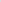 gwarancjach bankowych,gwarancjach ubezpieczeniowych,poręczeniach udzielanych przez podmioty, o których mowa w art. 6b ust. 5 pkt 2 ustawy z dnia 9 listopada 2000 r. o utworzeniu Polskiej Agencji Rozwoju Przedsiębiorczości (Dz.U. z 2020 r. poz. 299 ze zm.).Jeżeli wadium jest wnoszone w formie gwarancji lub poręczenia, o których mowa w ust. 2 lit. b-d, Wykonawca przekazuje Zamawiającemu oryginał gwarancji lub poręczenia, w postaci elektronicznej.Wadium wnosi się przed upływem terminu składania ofert i utrzymuje nieprzerwanie do dnia upływu terminu związania ofertą, z wyjątkiem przypadków, o których mowa w art. 98 ust. 1 pkt 2 i pkt 3 oraz ust. 2 ustawy Pzp. W przypadku wnoszenia wadium w formie pieniądza jako wniesienie wadium liczy się termin wpływu środków na konto Zamawiającego (moment uznania konta Zamawiającego).Przedłużenie terminu związania ofertą jest dopuszczalne tylko z jednoczesnym przedłużeniem okresu ważności wadium albo jeżeli nie jest to możliwe, z wniesieniem nowego wadium na przedłużony okres związania ofertą.Wadium wniesione w pieniądzu Zamawiający przechowuje na rachunku bankowym.Wadium wnoszone w formach, o których mowa w ust. 2 lit. b-d musi wskazywać przedmiot zamówienia i zabezpieczać złożoną ofertę przez cały okres związania Wykonawcy ofertą. Dokument taki w swej treści winien wskazywać Gwaranta/Poręczyciela, beneficjenta, termin obowiązywania, kwotę gwarancji oraz musi zawierać nieodwołalne i bezwarunkowe zobowiązanie poręczyciela lub gwaranta wypłacenia Zamawiającemu, na pierwsze jego żądanie, kwoty wadium w przypadkach, o których mowa w art. 98 ust. 6 ustawy Pzp. Zamawiający zwraca wadium niezwłocznie, nie później jednak niż w terminie 7 dni od dnia wystąpienia jednej z okoliczności:upływu terminu związania ofertą,zawarcia umowy w sprawie zamówienia publicznego,unieważnienia postępowania o udzielenie zamówienia, z wyjątkiem sytuacji gdy nie zostało rozstrzygnięte odwołanie na czynność unieważnienia albo nie upłynął termin do jego wniesienia.Zamawiający, niezwłocznie, nie później jednak niż w terminie 7 dni od dnia złożenia wniosku zwraca wadium Wykonawcy:który wycofał ofertę przed upływem terminu składania ofert,którego oferta została odrzucona,po wyborze najkorzystniejszej oferty, z wyjątkiem Wykonawcy, którego oferta została wybrana jako najkorzystniejsza,po unieważnieniu postępowania w przypadku, gdy nie zostało rozstrzygnięte odwołanie na czynność unieważnienia albo nie upłynął termin do jego wniesienia.Złożenie wniosku o zwrot wadium, o którym mowa w ust. 9, powoduje rozwiązanie stosunku prawnego z Wykonawcą wraz z utratą przez niego prawa do korzystania ze środków ochrony prawnej.Zamawiający zwraca wadium wniesione w pieniądzu wraz z odsetkami wynikającymi z umowy rachunku bankowego, na którym było ono przechowywane, pomniejszone o koszty prowadzenia rachunku bankowego oraz prowizji bankowej za przelew pieniędzy na rachunek bankowy wskazany przez Wykonawcę.Zamawiający zwraca wadium wniesione w innej formie niż w pieniądzu poprzez złożenie gwarantowi lub poręczycielowi oświadczenia o zwolnieniu wadium. Zamawiający zatrzymuje wadium wraz z odsetkami, a w przypadku wadium wniesionego w formie gwarancji lub poręczenia, o których mowa w art. 97 ust. 7 pkt 2-4 Pzp, występuje odpowiednio do gwaranta lub poręczyciela z żądaniem zapłaty wadium, jeżeli:Wykonawca w odpowiedzi na wezwanie, o którym mowa w art. 107 ust. 2 (do złożenia lub uzupełnienia przedmiotowych środków dowodowych) lub art. 128 ust. 1 Pzp (do złożenia, poprawienia, uzupełnienia oświadczenia o niepodleganiu wykluczeniu i spełnianiu warunków udziału w postępowaniu), z przyczyn leżących po jego stronie, nie złożył podmiotowych środków dowodowych lub przedmiotowych środków dowodowych potwierdzających okoliczności, o których mowa w art. 57 (potwierdzających niepodleganie wykluczeniu lub spełnianie warunków udziału w postępowaniu) lub art. 106 ust. 1 Pzp (innych przedmiotowych środków dowodowych niż etykiety, certyfikaty lub sprawozdania z badań), oświadczenia, o którym mowa w art. 125 ust. 1 Pzp (o niepodleganiu wykluczeniu lub spełnianiu warunków udziału w postępowaniu), innych dokumentów lub oświadczeń lub nie wyraził zgody na poprawienie omyłki, o której mowa w art. 223 ust. 2 pkt 3 Pzp (polegającej na niezgodności oferty z dokumentami zamówienia, niepowodujące istotnych zmian w treści oferty), co spowodowało brak możliwości wybrania oferty złożonej przez Wykonawcę jako najkorzystniejszej,Wykonawca, którego oferta została wybrana:odmówił podpisania umowy w sprawie zamówienia publicznego na warunkach określonych w ofercie,nie wniósł wymaganego zabezpieczenia należytego wykonania umowy,zawarcie umowy w sprawie zamówienia publicznego stało się niemożliwe z przyczyn leżących po stronie Wykonawcy, którego oferta została wybrana.XIV	OPIS SPOSOBU PRZYGOTOWYWANIA OFERTYOferta musi być sporządzona, pod rygorem nieważności, w formie elektronicznej (w postaci elektronicznej opatrzonej kwalifikowanym podpisem elektronicznym). Oświadczenia i dokumenty składane wraz z ofertą muszą być sporządzone w postaci elektronicznej opatrzonej kwalifikowanym podpisem elektronicznym (w formie elektronicznej).Oferta musi być napisana w języku polskim oraz podpisana przez osobę(y) upoważnioną do reprezentowania Wykonawcy i zaciągania zobowiązań w wysokości odpowiadającej cenie oferty. Zamawiający wymaga, aby ofertę podpisano zgodnie z zasadami reprezentacji wskazanymi we właściwym rejestrze lub ewidencji działalności gospodarczej. Jeżeli osoby podpisujące ofertę działają na podstawie pełnomocnictwa, to pełnomocnictwo to musi obejmować uprawnienie do podpisania oferty. Oferta musi być złożona w oryginale.Oferta musi być sporządzona zgodnie z treścią Formularza oferty - wg wzoru określonego w Załączniku nr 1 do SWZ.Oferta powinna składać się z:Wypełnionego Formularza oferty,Próbki (w przypadku składania oferty dotyczącej części I zamówienia),Dokumentów przedmiotowych  (w przypadku składania oferty dotyczącej części I zamówienia). Wraz z ofertą musi zostać złożone:oświadczenie o niepodleganiu wykluczeniu i spełnianiu warunków udziału w postępowaniu, sporządzone na formularzu JEDZ, pod rygorem nieważności, w formie elektronicznej (w postaci elektronicznej opatrzonej kwalifikowanym podpisem elektronicznym), aktualne na dzień składania ofert,odpis lub informacja z Krajowego Rejestru Sądowego, Centralnej Ewidencji i Informacji o Działalności Gospodarczej lub innego właściwego rejestru w celu potwierdzenia, że osoba działająca w imieniu Wykonawcy jest umocowana do jego reprezentowania, chyba że Wykonawca wskaże dane umożliwiające dostęp do tych dokumentów za pomocą bezpłatnych i ogólnodostępnych baz danych, to Zamawiający uzyska je samodzielnie,oryginał gwarancji lub poręczenia, w postaci elektronicznej, w przypadku wniesienia wadium w formie innej niż pieniężna, a dopuszczalnej zgodnie z opisem w rozdziale XIII SWZ.Do oferty należy załączyć: oświadczenie Wykonawców wspólnie ubiegających się o udzielenie zamówienia, które dostawy lub usługi wykonają poszczególni Wykonawcy – jeżeli dotyczy – Załącznik nr 2 
(o oferta składana jest wspólnie);zobowiązanie podmiotu udostępniającego zasoby, o którym mowa w rozdziale VII i rozdziale VIII niniejszego SWZ, potwierdzające oddanie Wykonawcy do dyspozycji niezbędnych zasobów na potrzeby realizacji zamówienia (na Załączniku nr 8 do SWZ) – jeżeli dotyczy;pełnomocnictwa, w przypadku, gdy Wykonawcę reprezentuje pełnomocnik;pełnomocnictwo do reprezentowania w postępowaniu albo reprezentowania w postępowaniu i zawarcia umowy w sprawie zamówienia publicznego wszystkich Wykonawców wspólnie ubiegających się o udzielenie zamówienia – jeżeli dotyczy;przedmiotowe środki dowodowe potwierdzające, że proponowane rozwiązania w równoważnym stopniu spełniają wymagania określone w szczegółowym opisie przedmiotu zamówienia, o ile Wykonawca oferuje rozwiązania równoważne opisywanym.próbkę w formie wskazanej w Rozdziale V pkt. 2 SWZ  i załączniku nr 11 do SWZ. Tajemnica przedsiębiorstwa.Wykonawca powinien wskazać w sposób niebudzący wątpliwości, które informacje stanowią tajemnicę przedsiębiorstwa oraz powinien zastrzec, wraz z przekazaniem tych informacji, że nie mogą one być udostępniane.Wykonawca zobowiązany jest, wraz z przekazaniem tych informacji, wykazać spełnianie przesłanek określonych w art. 11 ust. 2 ustawy o zwalczaniu nieuczciwej konkurencji (t.j. Dz.U. 2020 r. poz. 1913). Zaleca się, aby uzasadnienie zastrzeżenia informacji jako tajemnicy przedsiębiorstwa było sformułowane w sposób umożliwiający jego udostępnienie. Zastrzeżenie przez Wykonawcę tajemnicy przedsiębiorstwa bez uzasadnienia, będzie traktowane jako bezskuteczne ze względu na zaniechanie przez Wykonawcę podjęcia niezbędnych działań w celu utrzymania poufności informacji objętych klauzulą, zgodnie z art. 18 ust. 3 ustawy.Wykonawca nie może zastrzec informacji, o których mowa w art. 222 ust. 5 ustawy.W odniesieniu do każdej z zastrzeżonych informacji Wykonawca jest zobowiązany wykazać, że informacja ma charakter techniczny, technologiczny, organizacyjny przedsiębiorstwa lub inny posiadający wartość gospodarczą; że informacja jako całość lub w szczególnym zestawieniu i zbiorze ich elementów nie jest powszechnie znana osobom zwykle zajmującym się tym rodzajem informacji albo nie jest łatwo dostępna dla tych osób; oraz że Wykonawca jest uprawniony do korzystania z informacji lub rozporządzania nimi, podjął, przy zachowaniu należytej staranności, działania w celu utrzymania ich w poufności.Powyższe zasady mają również zastosowanie do informacji stanowiących tajemnicę przedsiębiorstwa, zawartych w szczególności w oświadczeniach lub dokumentach oraz ich wyjaśnieniach lub uzupełnieniach, składanych przez Wykonawcę w toku postępowania o udzielenie zamówienia publicznego, przy czym wskazanie tych informacji oraz wykazanie, że stanowią one tajemnicę przedsiębiorstwa powinno nastąpić najpóźniej wraz z ich przekazaniem przez Wykonawcę.Szczegółowe informacje co do sposobu sporządzania i formy dokumentów elektronicznych, w tym oferty, oświadczenia o niepodleganiu wykluczeniu i spełnianiu warunków udziału w postępowaniu, podmiotowych środków dowodowych, przedmiotowych środków dowodowych, innych dokumentów oraz pełnomocnictw, zostały zawarte w rozdziale X SWZ.Wykonawca może – przed upływem terminu składania ofert - wprowadzić zmiany, poprawki, modyfikacje i uzupełnienie do złożonej oferty.Zamawiający odrzuci ofertę, gdy zajdą przesłanki opisane w art. 226 ustawy Pzp.XV	SPOSÓB ORAZ TERMIN SKŁADANIA OFERTOfertę wraz z wymaganymi załącznikami (wskazanymi w rozdziale XIV SWZ) należy złożyć w terminie do dnia 07.04.2022 roku do godziny 09:00. Wykonawca w postępowaniu ma prawo złożyć tylko jedną ofertę.Dane postępowanie należy wyszukać również na Liście wszystkich postępowań w miniPortalu klikając wcześniej opcję „Dla Wykonawców” lub ze strony głównej z zakładki Postępowania.Wykonawca składa ofertę za pośrednictwem „Formularza do złożenia, zmiany, wycofania oferty lub wniosku” dostępnego na ePUAP i udostępnionego również na miniPortalu. Funkcjonalność do zaszyfrowania oferty przez Wykonawcę jest dostępna dla wykonawców na miniPortalu, w szczegółach danego postępowania. W formularzu oferty Wykonawca zobowiązany jest podać adres skrzynki ePUAP, na którym prowadzona będzie korespondencja związana z postępowaniem.Ofertę, składa się, pod rygorem nieważności, w formie elektronicznej.Sposób złożenia ofert, w tym zaszyfrowania oferty opisany został w „Instrukcji użytkownika”, dostępnej na stronie: https://miniportal.uzp.gov.pl/.Jeżeli dokumenty elektroniczne, przekazywane przy użyciu środków komunikacji elektronicznej, zawierają informacje stanowiące tajemnicę przedsiębiorstwa w rozumieniu przepisów ustawy z dnia 16 kwietnia 1993 r. o zwalczaniu nieuczciwej konkurencji (Dz.U. z 2020 r. poz. 1913), wykonawca, w celu utrzymania w poufności tych informacji, przekazuje je w wydzielonym i odpowiednio oznaczonym pliku, wraz z jednoczesnym zaznaczeniem polecenia „Załącznik  stanowiący tajemnicę przedsiębiorstwa” a następnie wraz z plikami stanowiącymi jawną część należy ten plik zaszyfrować.Oferta może być złożona tylko do upływu terminu składania ofert. Wykonawca może przed upływem terminu do składania ofert wycofać ofertę za pośrednictwem „Formularza do złożenia, zmiany, wycofania oferty lub wniosku” dostępnego na ePUAP i udostępnionego również na miniPortalu. Sposób wycofania oferty został opisany w „Instrukcji użytkownika” dostępnej na miniPortalu.Wykonawca po upływie terminu do składania ofert nie może skutecznie dokonać zmiany ani wycofać złożonej oferty.Treść oferty musi odpowiadać treści SWZ.Wykonawcy ponoszą wszelkie koszty związane z przygotowaniem i złożeniem oferty. XVI	TERMIN OTWARCIA OFERTOtwarcie ofert nastąpi w dniu 07.04.2022 r. o godzinie 10:00Otwarcie ofert nastąpi z użyciem mechanizmu do odszyfrowania ofert dostępnego na miniPortalu.Otwarcie ofert jest niejawne.Zamawiający, najpóźniej przed otwarciem ofert, udostępnia na stronie internetowej prowadzonego postępowania informację o kwocie, jaką zamierza przeznaczyć na sfinansowanie zamówienia.Zamawiający, niezwłocznie po otwarciu ofert, udostępnia na stronie internetowej prowadzonego postępowania informacje o:nazwach albo imionach i nazwiskach oraz siedzibach lub miejscach prowadzonej działalności gospodarczej albo miejscach zamieszkania Wykonawców, których oferty zostały otwarte,cenach lub kosztach zawartych w ofertach.W przypadku wystąpienia awarii systemu teleinformatycznego, która spowoduje brak możliwości otwarcia ofert w terminie określonym przez Zamawiającego, otwarcie ofert nastąpi niezwłocznie po usunięciu awarii.Zamawiający poinformuje o zmianie terminu otwarcia ofert na stronie internetowej prowadzonego postępowania.XVII	SPOSÓB OBLICZENIA CENY Cena podana przez Wykonawcę w formularzu ofertowym, musi być wyrażona w pieniądzu – w złotych polskich, łącznie z należnym podatkiem od towarów i usług VAT, cyfrowo i słownie. Zamawiający dopuszcza podanie cen jednostkowych netto i brutto z dokładnością do trzech lub czterech miejsc po przecinku. Natomiast całkowita wartość netto i brutto oferty musi być podana z dokładnością do dwóch miejsc po przecinku, cyfrowo i słownie.Cena oferty musi uwzględniać wszystkie wymagania niniejszej SIWZ oraz obejmować wszelkie koszty, jakie poniesie Wykonawca z tytułu należytej oraz zgodnej z obowiązującymi przepisami realizacji przedmiotu zamówienia. Cena całkowita powinna odpowiadać rzeczywistym kosztom wykonania przedmiotu zamówienia. W cenie oferty mieścić się musi całkowity szacunkowy koszt kompletnej realizacji zamówienia, w tym również wszelkie rabaty, upusty finansowe, podatek VAT itp. oraz koszty towarzyszące wykonaniu zamówienia.Wykonawca poda w Formularzu ofertowym stawkę podatku od towarów i usług (VAT) właściwą dla przedmiotu zamówienia, obowiązującą według stanu prawnego na dzień składania ofert. Określenie ceny ofertowej z zastosowaniem nieprawidłowej stawki podatku od towarów i usług (VAT) potraktowane będzie, jako błąd w obliczeniu ceny i spowoduje odrzucenie oferty, jeżeli nie ziszczą się ustawowe przesłanki omyłki (na podstawie art. 226 ust.1 pkt 10 Pzp w związku z art. 223 ust.2 pkt 3 Pzp).Cena oferty powinna obejmować wykonanie całego przedmiotu zamówienia obliczonej na podstawie wszystkich załączników do niniejszej SWZ (stosownych dla danej części zamówienia).W przypadku konieczności udzielenia wyjaśnień dotyczących stawki podatku VAT Wykonawca powinien się zwrócić do Zamawiającego o wyjaśnienie, składając je nie później niż na 14 dni przed upływem terminu składania ofert.Jeżeli została złożona oferta, której wybór prowadziłby do powstania u Zamawiającego obowiązku podatkowego zgodnie z ustawą z dnia 11 marca 2004 roku o podatku od towarów usług (Dz.U. z 2021 r. poz.685, z późn. zm.), dla celów zastosowania kryterium ceny lub kosztu Zamawiający dolicza do przedstawionej w tej ofercie ceny kwotę podatku od towarów i usług, którą miałby obowiązek rozliczyć. W ofercie, Wykonawca ma obowiązek:poinformowania Zamawiającego, że wybór jego oferty będzie prowadził do powstania u Zamawiającego obowiązku podatkowego,wskazania nazwy (rodzaju) towaru lub usługi, których dostawa lub świadczenie będą prowadziły do powstania obowiązku podatkowego,wskazania wartości towaru lub usługi objętego obowiązkiem podatkowym Zamawiającego, bez kwoty podatku,wskazania stawki podatku od towarów i usług, która zgodnie z wiedzą Wykonawcy, będzie miała zastosowanie.Zamawiający nie przewiduje udzielenia zaliczek na poczet realizacji przedmiotu umowy, a płatności nastąpią na podstawie faktur częściowych, wystawianych po wykonaniu i zakończeniu oraz protokolarnym odbiorze określonego zakresu prac objętych wynagrodzeniem.Za prace niewykonane wynagrodzenie nie przysługuje. Za świadczenia dokonane bez zlecenia lub stanowiące samowolne niedostosowanie się do warunków umowy, wynagrodzenie nie przysługuje.XVIII	OPIS KRYTERIÓW OCENY OFERT WRAZ Z PODANIEM WAG TYCH KRYTERIÓW I SPOSOBU OCENY OFERTCzęść I zamówienia:Ocena złożonych ofert będzie się odbywać na podstawie poniższych kryteriów: kryterium „cena” – waga 60% (60 pkt maksymalnie),kryterium „dodatkowe funkcjonalności systemu” – waga 20 % (20 pkt maksymalnie)kryterium „skrócenie terminu usunięcia błędów oprogramowania aplikacyjnego 
w okresie gwarancji” – waga 20% (20 pkt maksymalnie)Kryterium „cena” – punkty będą przyznawane zgodnie z poniższym wzorem:C kryterium cena = (Cn/Cb)*60Gdzie:C – liczba punktów w kryterium cena Cn - cena najniższa spośród wszystkich ofert niepodlegających odrzuceniuCb - cena badanej ofertyKryterium „dodatkowe funkcjonalności systemu” – punkty będą przyznawane w ten sposób, że za każdy posiadany parametr wykonawca otrzyma 1 pkt (20 pkt maksymalnie)Zamawiający przyzna punkty w kryterium „dodatkowe funkcjonalności systemu” na postawie informacji wskazanych w Formularzu oferty – Załączniku nr 1 do SWZ. Kryterium „skrócenie terminu usunięcia błędów oprogramowania aplikacyjnego w okresie gwarancji” – 20 pkt (T)Punkty w kryterium „skrócenie terminu usunięcia błędów oprogramowania aplikacyjnego  w okresie gwarancji” (T) zostaną przyznane w skali punktowej do 20 punktów. Przedmiotowe kryterium będzie rozpatrywane na podstawie informacji podanej przez Wykonawcę w Formularzu ofertowym.Maksymalny czas naprawy błędów w oprogramowaniu aplikacyjnym w okresie gwarancji na warunkach określono w Załączniku nr 5 do SIWZ – OPZZamawiający przyzna punkty za skrócenie czasu usunięcia awarii, błędu lub usterki w okresie gwarancji 
w następujący sposób:Zamawiający przyzna 0 pkt., jeżeli Wykonawca w formularzu oferty czasu usunięcia awarii, błędu lub usterki w okresie gwarancji:- Gwarantowany czas reakcji na Błąd Krytyczny - 8 godziny robocze,- Gwarantowany czas reakcji na Awarię - 12 godziny robocze,- Gwarantowany czas reakcji na Usterkę - 16 godzin roboczych,- Gwarantowany czas naprawy Błędu Krytycznego - 16 godzin roboczych,- Gwarantowany czas naprawy Awarii  - 40 godzin roboczych,- Gwarantowany czas naprawy Usterki- 240 godzin roboczych.Zamawiający przyzna 20 pkt., jeżeli Wykonawca w formularzu oferty czasu usunięcia awarii, błędu lub usterki w okresie gwarancji:- Gwarantowany czas reakcji na Błąd Krytyczny - 2 godziny robocze,- Gwarantowany czas reakcji na Awarię - 4 godziny robocze,- Gwarantowany czas reakcji na Usterkę - 8 godzin roboczych,- Gwarantowany czas naprawy Błędu Krytycznego - 8 godzin roboczych,- Gwarantowany czas naprawy Awarii  - 24 godzin roboczych,- Gwarantowany czas naprawy Usterki- 160 godzin roboczych.Całkowita liczba punktów, jaką otrzyma dana oferta, zostanie obliczona wg poniższego wzoru:+ Tgdzie:L - całkowita liczba punktówC - punkty uzyskane w kryterium „cena”J – punkty uzyskane w kryterium jakościowym „dodatkowe funkcjonalności systemu”T- punkty uzyskane w kryterium „skrócenie terminu usunięcia błędów oprogramowania aplikacyjnego w okresie gwarancji”.Punktacja przyznawana ofertom w poszczególnych kryteriach będzie liczona z dokładnością do dwóch miejsc po przecinku. Zamawiający, jako najkorzystniejszą wybierze ofertę Wykonawcy, która uzyska największa ilość punktów, jako sumę w ramach wszystkich kryteriów oceny ofert.Zamawiający nie przewiduje przeprowadzenia aukcji elektronicznej.Część II zamówienia:Ocena złożonych ofert będzie się odbywać na podstawie poniższych kryteriów: kryterium „cena” – waga 60% (60 pkt maksymalnie),kryterium „dodatkowe godziny rozwojowe” – waga 20 % (20 pkt maksymalnie)kryterium „skrócenie terminu usunięcia błędów” – waga 20% (20 pkt. maksymalnie) Kryterium „cena” – punkty będą przyznawane zgodnie z poniższym wzorem:C kryterium cena = (Cn/Cb)*60Gdzie:C – liczba punktów w kryterium cena Cn - cena najniższa spośród wszystkich ofert niepodlegających odrzuceniuCb - cena badanej ofertyKryterium „dodatkowe godziny rozwojowe”Punkty w kryterium „dodatkowe godziny rozwojowe” (G) zostaną przyznane w skali punktowej do 20 punktów. Przedmiotowe kryterium będzie rozpatrywane na podstawie informacji podanej przez Wykonawcę w Formularzu ofertowym, w następujący sposób:- w przypadku zaoferowania 10 godzin rozwojowych – 0 pkt.,- w przypadku zaoferowania 25 godzin rozwojowych – 10 pkt.,- w przypadku zaoferowania 50 godzin rozwojowych – 20 pkt.  Kryterium „skrócenie terminu usunięcia błędów”Punkty w kryterium „skrócenie terminu usunięcia błędów” (T) zostaną przyznane w skali punktowej do 20 punktów. Przedmiotowe kryterium będzie rozpatrywane na podstawie informacji podanej przez Wykonawcę w Formularzu ofertowym, w następujący sposób:- w przypadku zaoferowania usunięcia błędu w terminie 5 dni roboczych – 0 pkt.,- w przypadku zaoferowania usunięcia błędu w terminie 3 dni roboczych – 10 pkt.- w przypadku zaoferowania usunięcia błędu w terminie 1 dnia roboczego – 20 pkt.Całkowita liczba punktów, jaką otrzyma dana oferta, zostanie obliczona wg poniższego wzoru:+ Tgdzie:L - całkowita liczba punktówC - punkty uzyskane w kryterium „cena”G – punkty uzyskane w kryterium jakościowym „dodatkowe godziny rozwojowe”T- punkty uzyskane w kryterium „skrócenie terminu usunięcia błędów”.Punktacja przyznawana ofertom w poszczególnych kryteriach będzie liczona z dokładnością do dwóch miejsc po przecinku. Zamawiający, jako najkorzystniejszą wybierze ofertę Wykonawcy, która uzyska największa ilość punktów, jako sumę w ramach wszystkich kryteriów oceny ofert.Zamawiający nie przewiduje przeprowadzenia aukcji elektronicznej.Pozostałe informacje:Jeżeli nie będzie można wybrać najkorzystniejszej oferty z uwagi na to, że dwie lub więcej ofert przedstawia taki sam bilans ceny i innych kryteriów oceny ofert, Zamawiający wybierze spośród tych ofert ofertę, która otrzymała najwyższą ocenę w kryterium o najwyższej wadze. Jeżeli oferty otrzymały taką samą ocenę w kryterium o najwyższej wadze, Zamawiający wybierze ofertę z najniższą ceną. Jeżeli nadal nie będzie można dokonać wyboru oferty, Zamawiający wezwie Wykonawców, którzy złożyli te oferty, do złożenia w terminie określonym przez Zamawiającego ofert dodatkowych zawierających nową cenę. Wykonawcy, składając oferty dodatkowe, nie mogą oferować cen wyższych niż zaoferowane w uprzednio złożonych przez nich ofertach.Zamawiający nie przewiduje przeprowadzania aukcji elektronicznej.XIX	INFORMACJA O FORMALNOŚCIACH, JAKIE POWINNY ZOSTAĆ DOPEŁNIONE PO WYBORZE OFERTY W CELU ZAWARCIA UMOWYZamawiający udzieli zamówienia Wykonawcy, którego oferta odpowiada wszystkim wymaganiom określonym w ustawie Pzp. oraz w niniejszej SWZ i została oceniona jako najkorzystniejsza w  oparciu o podane w ogłoszeniu o zamówieniu i SWZ kryterium oceny ofert.Zamawiający zawrze umowę w sprawie zamówienia publicznego w terminie określonym zgodnie z art. 308 ust. 2 i 3 ustawy Pzp.Wybrany Wykonawca zostanie zawiadomiony o terminie i miejscu podpisania umowy.Osoby reprezentujące Wykonawcę przy podpisywaniu umowy powinny przedstawić dokumenty potwierdzające ich umocowanie do podpisania umowy, o ile umocowanie to nie będzie wynikać z dokumentów załączonych do oferty.Przed podpisaniem umowy Wykonawca zobowiązany jest przedstawić:dokumenty potwierdzające uprawnienia osób wskazanych do wykonania zamówienia wskazanych w Rozdziale VII ust. 4 pkt. 1 podpunkty od e do n SWZ (Wykonawca wybrany do realizacji I części zamówienia) oraz Rozdziale VII ust. 4 pkt. 2 podpunkty od b do d SWZ (Wykonawca wybrany do realizacji II części zamówienia) ,kopii umowy ubezpieczenia od odpowiedzialności cywilnej w zakresie prowadzonej działalności związanej z przedmiotem niniejszego zamówienia na sumę gwarancyjną nie niższą niż 1000.000,00 zł na warunkach wskazanych we Wzorze umowy (Wykonawca wybrany do realizacji I części zamówienia). Jeżeli Wykonawca, którego oferta została wybrana jako najkorzystniejsza, uchyla się od zawarcia umowy w sprawie zamówienia publicznego lub nie wnosi wymaganego zabezpieczenia należytego wykonania umowy, Zamawiający może dokonać ponownego badania i oceny ofert spośród ofert pozostałych w postępowaniu Wykonawców oraz wybrać najkorzystniejszą ofertę albo unieważnić postępowanie.Wykonawcy wspólnie ubiegający się o niniejsze zamówienie, których oferta zostanie uznana za najkorzystniejszą, przed podpisaniem umowy o realizację zamówienia, są zobowiązani przyjąć pisemne porozumienie wszystkich Wykonawców. W tym celu przed podpisaniem umowy o niniejsze zamówienie Zamawiający może żądać przedstawienia stosownej umowy regulującej współpracę tych Wykonawców. Umowa w sprawie realizacji zamówienia publicznego zawarta zostanie z uwzględnieniem postanowień wynikających z treści niniejszej SWZ oraz danych zawartych w ofercie.XX	PROJEKTOWANE POSTANOWIENIA UMOWY W SPRAWIE ZAMÓWIENIA PUBLICZNEGO, KTÓRE ZOSTANĄ WPROWADZONE DO UMOWY W SPRAWIE ZAMÓWIENIA PUBLICZNEGO; Wszystkie istotne dla stron postanowienia, zgodnie z którymi realizowane będzie niniejsze zamówienie publiczne, są zawarte w projekcie umowy, który stanowi Załącznik nr 7a lub/i 7b do SWZ. Także tam znajdują się postanowienia dotyczące możliwości zmiany umowy o zamówienie publiczne zgodnie z art. 455 Pzp.Wykonawca, którego oferta została uznana za najkorzystniejszą, zobowiązany jest do zawarcia umowy na warunkach określonych w projekcie umowy, w terminie określonym przez Zamawiającego.Umowa w sprawie realizacji zamówienia publicznego zostanie zawarta z uwzględnieniem postanowień wynikających z treści niniejszej SWZ oraz danych zawartych w ofercie Wykonawcy.Wykonawcy wspólnie ubiegający się o udzielenie zamówienia ponoszą solidarną odpowiedzialność za wykonanie umowy i wniesienie zabezpieczenia należytego wykonania umowy.XXI	WYMAGANIA DOTYCZĄCE ZABEZPIECZENIA NALEŻYTEGO WYKONANIA UMOWYZamawiający żąda od Wykonawcy zabezpieczenia należytego wykonania umowy, zwanego dalej „zabezpieczeniem” w wysokości 3% całkowitej ceny brutto oferty (dotyczy I i II części zamówienia). Zabezpieczenie musi być wniesione w pełnej wysokości, niezależnie od formy jego wniesienia, najpóźniej w dniu zawarcia umowy, ale przed jej zawarciem.Zabezpieczenie służy pokryciu roszczeń z tytułu niewykonania lub nienależytego wykonania umowy.Zabezpieczenie może być wnoszone, według wyboru Wykonawcy, w jednej lub w kilku następujących formach:Pieniądzu,poręczeniach bankowych lub poręczeniach spółdzielczej kasy oszczędnościowo-kredytowej z tym, że zobowiązanie kasy jest zawsze zobowiązaniem pieniężnym,gwarancjach bankowych,gwarancjach ubezpieczeniowych,poręczeniach udzielanych przez podmioty, o których mowa w art. 6b ust. 5 pkt 2 ustawy z dnia 9 listopada 2000 r. o utworzeniu Polskiej Agencji Rozwoju Przedsiębiorczości.Zamawiający nie dopuszcza wniesienia zabezpieczenia należytego wykonania umowy w formach wskazanych w art. 450 ust. 2 Pzp.W trakcie realizacji umowy Wykonawca może dokonać zmiany formy zabezpieczenia na jedną lub kilka form, o których mowa w ust. 4.Zabezpieczenie wnoszone w pieniądzu Wykonawca zobowiązany będzie wpłacić przelewem na rachunek bankowy: 45 1130 1189 0025 0025 3720 0008 z dopiskiem z oznaczeniem postępowania i części której zabezpieczenie dotyczy.W przypadku wniesienia wadium w pieniądzu Wykonawca może wyrazić zgodę na zaliczenie kwoty wadium na poczet zabezpieczenia.W przypadku wyboru gwarancji lub poręczenia jako formy wniesienia zabezpieczenia należytego wykonania umowy poręczenie lub gwarancja winny zawierać następujące elementy:wskazanie Wykonawcy, wskazanie Zamawiającego jako beneficjenta poręczenia lub gwarancji, wskazanie gwaranta (podmiotu udzielającego poręczenia lub gwarancji) wraz z ich siedzibami,wskazanie umowy, na której zabezpieczenie należytego wykonania udzielone zostało poręczenie lub gwarancja,wskazanie sumy poręczenia lub gwarancji,wskazanie terminu ważności poręczenia lub gwarancji,nieodwołalne i bezwarunkowe zobowiązanie poręczyciela lub gwaranta do zapłaty na pierwsze pisemne żądanie Zamawiającego kwoty w wysokości wskazanej w żądaniu, do pełnej kwoty zabezpieczenia należytego wykonania umowy.Termin ważności zabezpieczenia złożonego w formie innej niż pieniężna nie może upłynąć przed wygaśnięciem zobowiązania, którego należyte wykonanie zabezpiecza. Zabezpieczenie w innej formie niż pieniądz należy złożyć w formie oryginału w siedzibie Zamawiającego. Zamawiający zwróci zabezpieczenie, wg zasad określonych w art. 453 ustawy Pzp, tj.:70% w terminie 30 dni od dnia wykonania zamówienia i uznania przez Zamawiającego za należycie wykonane,30% nie później niż w 15 dniu po upływie okresu gwarancji.Wykonawca zobowiązuje się do aktualizowania terminu ważności zabezpieczenia należytego wykonania umowy wnoszonego w innej formie niż pieniężna w przypadku przekroczenia terminu wykonania umowy.XXII	POUCZENIE O ŚRODKACH OCHRONY PRAWNEJ PRZYSŁUGUJĄCYCH WYKONAWCY W TOKU POSTĘPOWANIA O UDZIELENIE ZAMÓWIENIAŚrodki ochrony prawnej przysługują Wykonawcy, jeżeli ma lub miał interes w uzyskaniu zamówienia oraz poniósł lub może ponieść szkodę̨ w wyniku naruszenia przez Zamawiającego przepisów Pzp.Środkami ochrony prawnej są: odwołanie oraz skarga do Sądu Okręgowego w Warszawie.Pisma w postępowaniu odwoławczym wnosi się w formie pisemnej albo w formie elektronicznej albo w postaci elektronicznej z tym, że odwołanie i przystąpienie do postępowania odwoławczego, wniesione w postaci elektronicznej, wymagają opatrzenia podpisem zaufanym. Pisma w formie pisemnej wnosi się za pośrednictwem operatora pocztowego, w rozumieniu ustawy z dnia 23 listopada 2012 r. – Prawo pocztowe, osobiście, za pośrednictwem posłańca, a pisma w postaci elektronicznej wnosi się przy użyciu środków komunikacji elektronicznej.Pełnomocnikiem może być adwokat lub radca prawny, a ponadto osoba sprawująca zarząd majątkiem lub interesami strony lub uczestnika postępowania oraz osoba pozostająca ze stroną lub uczestnikiem postępowania w stosunku zlecenia, jeżeli przedmiot sprawy wchodzi w zakres tego zlecenia. Pełnomocnikiem osoby prawnej, przedsiębiorcy, w tym nieposiadającego osobowości prawnej lub jednostki nieposiadającej osobowości prawnej może być również pracownik tej jednostki.Odwołanie przysługuje na:niezgodną z przepisami ustawy czynność Zamawiającego, podjętą w postępowaniu o udzielenie zamówienia, w tym na projektowane postanowienie umowy,zaniechanie czynności w postępowaniu o udzielenie zamówienia, do której Zamawiający był obowiązany na podstawie ustawy,zaniechanie przeprowadzenia postępowania o udzielenie zamówienia na podstawie ustawy, mimo że Zamawiający był do tego obowiązany.Odwołanie wnosi się w terminie 10 dni od dnia przekazania informacji o czynności Zamawiającego stanowiącej podstawę jego wniesienia, jeżeli informacja została przekazana przy użyciu środków komunikacji elektronicznej.Odwołanie wobec treści ogłoszenia wszczynającego postępowanie o udzielenie zamówienia lub wobec treści dokumentów zamówienia wnosi się w terminie 10 dni od publikacji ogłoszenia w Dzienniku Urzędowym Unii Europejskiej lub zamieszczenia dokumentów zamówienia na stronie internetowej.Odwołanie w przypadkach innych niż określone w  ust. 6 i ust. 7 wnosi się w terminie 10 dni od dnia, w którym powzięto lub przy zachowaniu należytej staranności można było powziąć wiadomość o okolicznościach stanowiących podstawę jego wniesienia.Odwołanie wnosi się do Prezesa Krajowej Izby Odwoławczej.Odwołujący przekazuje Zamawiającemu odwołanie wniesione w formie elektronicznej albo postaci elektronicznej albo kopię tego odwołania, jeżeli zostało ono wniesione w formie pisemnej, przed upływem terminu do wniesienia odwołania w taki sposób, aby mógł on zapoznać się z jego treścią przed upływem tego terminu.Odwołanie powinno zawierać w szczególności: wskazanie czynności lub zaniechania czynności Zamawiającego, której zarzuca się niezgodność z przepisami ustawy, lub wskazanie zaniechania przeprowadzenia postępowania o udzielenie zamówienia na podstawie ustawy; zwięzłe przedstawienie zarzutów; żądanie co do sposobu rozstrzygnięcia odwołania; wskazanie okoliczności faktycznych i prawnych uzasadniających wniesienie odwołania oraz dowodów na poparcie przytoczonych okoliczności.Do odwołania dołącza się: dowód uiszczenia wpisu od odwołania w wymaganej wysokości; dowód przekazania odpowiednio odwołania albo jego kopii Zamawiającemu, dokument potwierdzający umocowanie do reprezentowania odwołującego.Szczegółowe kwestie dotyczące postępowania odwoławczego zostały uregulowane w art. 506 - 578 ustawy Pzp.Na orzeczenie Krajowej Izby Odwoławczej oraz postanowienie Prezesa Izby, o którym mowa w art. 519 ust. 1 ustawy Pzp, stronom oraz uczestnikom postępowania odwoławczego przysługuje skarga do sądu.Skargę wnosi się do Sądu Okręgowego w Warszawie (sądu zamówień publicznych).Skargę wnosi się za pośrednictwem Prezesa Izby, w terminie 14 dni od dnia doręczenia orzeczenia Izby lub postanowienia Prezesa Izby, o którym mowa w art. 519 ust. 1 ustawy Pzp, przesyłając jednocześnie jej odpis przeciwnikowi skargi. Złożenie skargi w placówce pocztowej operatora wyznaczonego w rozumieniu ustawy z dnia 23 listopada 2012 r. – Prawo pocztowe jest równoznaczne z jej wniesieniem. Prezes Izby przekazuje skargę wraz z aktami postępowania odwoławczego do sądu zamówień publicznych w terminie 7 dni od dnia jej otrzymania.Szczegółowe kwestie dotyczące postępowania skargowego zostały uregulowane zostały w art. 579 - 590 ustawy Pzp.XXIII 	KLAUZULA INFORMACYJNA Z ART. 13 RODO DO ZASTOSOWANIA PRZEZ ZAMAWIAJĄCYCH W CELU ZWIĄZANYM Z POSTĘPOWANIEM O UDZIELENIE ZAMÓWIENIA PUBLICZNEGOZgodnie z art. 13 ogólnego rozporządzenia o ochronie danych osobowych z dnia 27 kwietnia 2016 r. (Dz. Urz. UE L 119 z 04.05.2016), dalej RODO, Zamawiający informuje, iż:Administratorem Państwa danych osobowych jest Administratorem, czyli podmiotem decydującym o tym, jak będą wykorzystywane Pani/Pana dane osobowe, jest: Zespół Opieki Zdrowotnej w Lidzbarku Warmińskim;Dane kontaktowe: tel. 89 767 2561; e-mail: sekretariat@zozlw.pl; skrzynka podawcza: ZOZLidzbarkWarm; adres pocztowy: ul. Kardynała Stefana Wyszyńskiego 37, 11-100 Lidzbark Warmiński.Żeby uzyskać więcej informacji o przetwarzaniu Pani/Pana danych osobowych należy przyjść lub napisać do wyznaczonego przez nas inspektora ochrony danych.Dane kontaktowe tel. 89 7672271 wew. 277, e-mail:oc@zozlw.pl, adres pocztowy: Inspektor Ochrony Danych, Zespół Opieki Zdrowotnej w Lidzbarku Warmińskim, ul. Kardynała Stefana Wyszyńskiego 37, 11-100 Lidzbark Warmiński.Państwa dane osobowe przetwarzane będą na podstawie art. 6 ust. 1 lit. c RODO w celu związanym z przedmiotowym postępowaniem o udzielenie zamówienia publicznego prowadzonym w trybie przetargu nieograniczonego (przetwarzanie jest niezbędne do wypełnienia obowiązku prawnego ciążącego na administratorze) w związku z: obwiązującą ustawą Prawo zamówień publicznych (Dz.U. z 2021 r. poz. 1129, ze zm.), rozporządzeniami wykonawczymi do tejże ustawy.Państwa dane pozyskane w związku z postępowaniem o udzielenie zamówienia publicznego przekazywane będą wszystkim zainteresowanym podmiotom i osobom (zwracającym się do nas w trybie dostępu do informacji publicznej), gdyż co do zasady postępowanie o udzielenie zamówienia publicznego jest jawne – z wyłączeniem szczególnych przypadków określonych w ustawie Prawo zamówień publicznych. W przypadku podpisania z Państwem umowy Państwa dane (nazwa firmy) zostaną umieszczone w Dzienniku Urzędowym Unii Europejskiej oraz na stronie internetowej prowadzonego postępowania/Zamawiającego.Odbiorcami Pani/Pana danych osobowych będą osoby lub podmioty, którym udostępniona zostanie dokumentacja postępowania w oparciu o art. 18 oraz art. 74 ust. 1 i 2 ustawy Prawo zamówień publicznych.W niektórych sytuacjach administrator ma prawo przekazywać Państwa dane dalej (jeśli jest to konieczne) aby móc wykonywać usługi. Przekazywanie Państwa danych nastąpi podmiotom przetwarzającym z którymi spółka zawarła umowy w szczególności: - na świadczenie usług serwisowych dla użytkowanych przez nas systemów informatycznych, - na korzystanie z serwerów poczty elektronicznej i jej archiwizacji (tzw. hosting poczty elektronicznej). Zakres przekazania danych tym odbiorcom ograniczony jest jednak wyłącznie do możliwości zapoznania się z tymi danymi w związku ze świadczeniem usług wsparcia technicznego i usuwaniem awarii. Odbiorcami Państwa danych może być także firma (podmiot przetwarzający) z którą spółka zawrze umowę na niszczenie dokumentów archiwalnych. Odbiorców wymienionych powyżej obowiązuje klauzula poufności pozyskanych w takich okolicznościach wszelkich danych, w tym danych osobowych. Ponadto odbiorcą Państwa danych mogą być podmioty publiczne, które wykonują zadania na podstawie obowiązujących przepisów prawa oraz bank przez który spółka będzie Państwu przekazywać środki finansowe (w przypadku podpisania z Państwem umowy).Państwa dane po zrealizowaniu celu pierwotnego, dla którego zostały zebrane, o jakim była mowa wcześniej, będą przetwarzane dla celów archiwalnych przez okres zgodny z obowiązującymi przepisami archiwalnymi.Państwa dane osobowe będą przechowywane, zgodnie z art. 78 ustawy Pzp, przez okres 4 lat od dnia zakończenia postępowania o udzielenie zamówienia, a jeżeli czas trwania umowy przekracza 4 lata, okres przechowywania obejmuje cały czasokres obowiązywania trwania umowy.W odniesieniu do Państwa danych osobowych decyzje nie będą podejmowane w sposób zautomatyzowany, stosowanie do art. 22 RODO.Przysługujące Państwu uprawnienia związane z przetwarzaniem danych osobowych.Mają Państwo:na podstawie art. 15 RODO prawo dostępu do danych osobowych Państwa dotyczących,na podstawie art. 16 RODO prawo do sprostowania Państwa danych osobowych,na podstawie art. 18 RODO prawo żądania od administratora ograniczenia przetwarzania danych osobowych z zastrzeżeniem przypadków, o których mowa w art. 18 ust. 2 RODO.Nie przysługuje Państwu: w związku z art. 17 ust. 3 lit. b, d lub e RODO prawo do usunięcia danych osobowych,prawo do przenoszenia danych osobowych, o którym mowa w art. 20 RODO,na podstawie art. 21 RODO prawo sprzeciwu, wobec przetwarzania danych osobowych, gdyż podstawą prawną przetwarzania Państwa danych osobowych jest art. 6 ust. 1 lit. c RODO. Mają Państwo prawo do wniesienia skargi do Prezesa Urzędu Ochrony Danych Osobowych, gdy uznają Państwo, że przetwarzanie Państwa danych osobowych narusza przepisy RODO.Obowiązek podania przez Państwa danych osobowych bezpośrednio Państwa dotyczących jest wymogiem ustawowym określonym w przepisach ustawy Pzp, związanym z udziałem w postępowaniu o udzielenie zamówienia publicznego; konsekwencje niepodania określonych danych wynikają z ustawy Pzp.W związku z jawnością postępowania o udzielenie zamówienia publicznego Państwa dane mogą być przekazywane do państw z poza EOG – z wyłączeniem szczególnych przypadków określonych w ustawie Prawo zamówień publicznych.XXIV	DODATKOWE OBOWIĄZKI INFORMACYJNEZgodnie z art. 19 ust. 4 ustawy Pzp, Zamawiający informuje, że:W przypadku gdy wniesienie żądania dotyczącego prawa, o którym mowa w art. 18 ust. 1 rozporządzenia 2016/679, spowoduje ograniczenie przetwarzania danych osobowych zawartych w protokole postępowania lub załącznikach do tego protokołu, od dnia zakończenia postępowania o udzielenie zamówienia zamawiający nie udostępnia tych danych, chyba że zachodzą przesłanki, o których mowa w art. 18 ust. 2 rozporządzenia 2016/679. (art. 74 ust. 3 ustawy Pzp)Udostępnianie protokołu ma zastosowanie do wszystkich danych osobowych, z wyjątkiem danych, o których mowa w art. 9 ust. 1 rozporządzenia 2016/679, zebranych w toku postępowania o udzielenie zamówienia. Ograniczenia zasady jawności, o których mowa w ust. 3 i art. 18 ust. 3–6, stosuje się odpowiednio. (art. 74 ust. 4 ustawy Pzp)W przypadku korzystania przez osobę, której dane osobowe są przetwarzane przez zamawiającego, z uprawnienia, o którym mowa w art. 15 ust. 1–3 rozporządzenia 2016/679, zamawiający może żądać od osoby występującej z żądaniem wskazania dodatkowych informacji, mających na celu sprecyzowanie nazwy lub daty zakończonego postępowania 
o udzielenie zamówienia. (art.75 ustawy Pzp)Skorzystanie przez osobę, której dane osobowe są przetwarzane, z uprawnienia do sprostowania lub uzupełnienia danych osobowych, o którym mowa w art. 16 rozporządzenia 2016/679, nie może naruszać integralności protokołu postępowania oraz jego załączników. (art. 76 ustawy Pzp)zgłoszenie żądania ograniczenia przetwarzania, o którym mowa w art. 18 ust. 1 rozporządzenia 2016/679, nie ogranicza przetwarzania danych osobowych do czasu zakończenia tego postępowania (art. 19 ust. 3 ustawy Pzp).W przypadku danych osobowych zamieszczonych przez zamawiającego w Biuletynie Zamówień Publicznych, prawa, o których mowa w art. 15 i art. 16 rozporządzenia 2016/679, są wykonywane w drodze żądania skierowanego do zamawiającego. (art. 269 ust. 2 ustawy Pzp)XXIV	WYKAZ ZAŁĄCZNIKÓW DO SWZ Załączniki stanowiące integralną część SWZ:Załącznik nr 1 - Formularz oferty,Załącznik nr 2 – Oświadczenie dotyczące części zamówienia realizowanej przez konsorcjum,Załącznik nr 3 – Wykaz wykonanych zamówień,Załącznik nr 4a – Wykaz osób skierowanych do wykonania zamówienia – część I zamówienia,Załącznik nr 4b – Wykaz osób skierowanych do wykonania zamówienia – część II zamówienia,Załącznik nr 5 - Szczegółowy opis  przedmiotu zamówienia – część I zamówienia,Załącznik nr 6- Szczegółowy opis przedmiotu zamówienia – część II zamówienia,Załącznik nr 7a - Wzór umowy – część I zamówienia,Załącznik nr 7b - Wzór umowy – część II zamówienia,Załącznik nr 8 – Wzór zobowiązania do udostępnienia zasobów,Załącznik nr 9 – Oświadczenie o przynależności do grupy kapitałowej,Załącznik nr 10 – Oświadczenie o aktualności informacji zawartych w oświadczeniu, o którym mowa w art. 125 ust. 1 ustawy,Załącznik nr 11 – Zasady złożenia i badania próbki.Lp.Funkcjonalności opcjonalne systemuE-PORTAL PACJENTA1.System musi weryfikować dane wprowadzone przez nowego użytkownika pod kątem zawartości 
i zgodności w systemie medycznym.2.Użytkownik musi mieć możliwość zmiany języka ePortalu co najmniej na: język polski, język angielski, język rosyjski.E-WYWIAD3.Wprowadzony przez pacjenta e-wywiad musi być widoczny w dokumentacji formularzowej 
w module gabinet lekarski systemu medycznego.E-KONTRAHENT4.Kontrahent musi mieć możliwość dodania nowego pacjenta do bazy systemu medycznego wprowadzając co najmniej: imię, nazwisko, pesel, płeć, datę urodzenia. Możliwe jest również wprowadzenie: telefonu, adresu e-mail oraz pełnego adresu.5.Moduł eKontrahent musi weryfikować uprawnienia użytkownika. Zalogowany użytkownik musi widzieć na liście zleceń przychodzących tylko zlecenia kierowane do kontrahenta, gdzie jest zatrudniony.6.Kontrahent musi mieć możliwość wprowadzenia wyniku badania lub konsultacji, który zostaje przesłany do systemu medycznego. Wynik wprowadzony przez kontrahenta musi być prezentowany w systemie medyczny w taki sam sposób jak wyniki pochodzące z systemów wewnętrznych placówki.E-OBCHÓD7.System szpitalny i Moduł muszą być zintegrowane w sposób umożliwiający ograniczenie wielokrotnego wpisywania tych samych danych. Dane wprowadzone w systemie tabletowym muszą być natychmiast widoczne w systemie HIS.FINANSE – KSIĘGOWOŚĆ8.Aktualizacja bilansu otwarcia (powtórnego naliczenia) dla wybranych kont (w szczególności w pełnym zakresie).9.Bezpośredni dostęp do danych historycznych z poprzednich lat podatkowych10.Automatyczne rozksięgowanie kosztów na konta ośrodków powstawania kosztów zgodnie 
z określonym kluczem rozdziału11.Jednoczesny zapisu dokumentu w rejestrze VAT, w księdze głównej i rozrachunkach.12.Automatyczne przypisanie pozycji rejestru VAT do rozliczenia w określonym miesiącu niezależnie od miesiąca księgowegoŚRODKI TRWAŁE13.Dołączanie do Kartoteki Środka Trwałego listy zewnętrznych plików powiązanych ze środkiem (zdjęcia, instrukcje, obsługi, karty gwarancyjne, faktury itp), możliwość przeglądania treści dokumentów lub ich edycji.14.Tworzenie planu amortyzacji na dowolny okres wg grup rodzajowych lub kont kosztowych15.Podgląd zestawień na ekranie przed wydrukowaniem oraz eksportu zestawienia do plików PDF, RTF, TXT, EXCEL.GOSPODARKA MATERIAŁOWA16.Wspieranie obsługi inwentaryzacji stanów magazynowych: przygotowanie i wydruk arkuszy spisu z natury,możliwość prowadzenia rzeczywistych wartości stanów magazynowych na podstawie spisu z natury i ich porównanie z wartościami księgowymi,możliwość rozliczenia różnic inwentaryzacyjnych – dokument niedoborów,możliwość rozliczenia różnic inwentaryzacyjnych – dokument nadwyżek.KADRY17.Informacje o okresach nieobecności pracownika, informowanie o łącznej ilości dni zwolnienia chorobowego w danym roku oraz informowanie o ukończonym 50 roku życia. Automatyczna kontrola 33/14 dni zwolnień chorobowych płatnych przez zakład pracy18.Przygotowanie i eksport  deklaracji zgłoszeniowej do programu ZUS - Płatnik.PŁACE19.Pobieranie danych godzinowych z rozliczenia czasu pracy.20.Tworzenie rozdzielników kosztów z przekazywaniem ich do Systemu Finansowo-Księgowego.